社團法人台南市陽光關懷協會第二屆第二次會員大會會 員 手 冊103年5月27日目    錄社團法人台南市陽光關懷協會章程	1第一屆理事名冊	5第一屆監事名冊	6第一屆各委員會名冊	7第二屆第一次會員大會議程表	15102年度工作報告	16102年度經費收支決算表	19103年度計劃書	20103年經費收支預算表	21會員名冊	22入會申請書	26提案表	27聯絡資訊	28社團法人台南市陽光關懷協會章程     100年2月16日訂立     100年4月22日經本會成立大會通過      100年5月經南市府社行字第1000358855號函核備      100年9月經法院設立登記為社團法人      101年4月26日經本會會員大會增修通過第一章  總則本會名稱為社團法人台南市陽光關懷協會(以下簡稱本會)。本會英文名稱為Tainan Sunshine Care Association，縮寫名稱為TSCA。本會為依據人民團體法設立之社會團體，非以營利為目的。本會以社會服務為設立宗旨。本會以台南市行政區域為組織區域。本會會址設於台南市東區小東路254巷2弄7號本會之任務如下：一、促進身障就業二、輔導勞工就業三、辦理職能訓練四、倡導志工精神五、扶助弱勢族群六、人才培育計劃七、提昇人文關懷八、推廣社會服務九、生活急難扶助十、心理諮商輔導十一、致力社會公益十二、傳承大愛精神第二章  會員本會會員分下列三種：個人會員：凡設籍、居住或工作地點為台南市，贊同本會宗旨，年滿二十歲具行為能力，有正當職業無不良嗜好習性者，填具入會申請書，經理事會通過，並繳納入會費後，始為個人會員。學生會員：凡年滿二十歲，經教育部承認國內外大專院校學歷許可者，檢具當年度在學證明，並經會員推薦入會，可免繳納當年度常年會費。贊助會員：凡個人、企業、單位機關認同本會宗旨，填寫入會申請書，經理事會通過，並繳納贊助會費後為贊助會員。上述入會均需填具入會申請書，經理事會通過，並繳納入會費，始為會員，惟曾、現任第一、二、三類公職人員，不得加入本會會員；如原始會員後出任上述公職不在此限。會員有違反法令、章程或不遵守會員大會決議時，得經理事會決議，予以警告或停權處分，其危害團體情節重大者得經會員大會決議予以除名。會員有下列情事之一者，視為出會：一、喪失會員資格者。二、經會員大會決議除名者。三、經法院判決禠奪公權，尚未恢復公民權利者。 會員得以書面並敘明理由向本會聲明退會。 會員經出會或退會，已繳納之各項費用不予退還。 會員有表決權、選舉權、被選舉權與罷免權。每一會員為一權。 會員應遵守本會章程、決議，及繳納會費之義務。會員欠繳會費滿三個月，經函請繳費逾一個月乃不履行者，經理事會之決議，得予以停權處分；不得參加各種會議，當選為理事、監事及享受團體內一切權益。第三章  組織及職權第十五條  本會以會員大會為最高權力機構；理事會為執行機構，並於會員大會閉會期間代行其職權；監事會為監察機構。但會員人數超過三百人以上者，得劃分地區，依會員人數比例選出代表，再合開代表大會，行使大會職權。前項地區之劃分及應選代表名額之分配，應報請主管機關核備。第十六條  會員大會之職權如下：一、訂定與變更章程。二、選舉或罷免理事、監事。三、議決入會費、常年會費、事業費及會員捐款之數額及方式。四、議決年度工作計畫、報告及預算、決算。五、議決會員之除名處分。六、議決財產之處分。七、議決團體之解散。八、與會員權利義務有關之其他重大事項之議決。第十七條  本會置理事十五人、監事五人，由會員選舉之，分別成立理事會、監事會。選舉前項理事、監事時，同時選出候補理事三人，候補監事二人，遇理事、監事出缺時，依序遞補，以補足原任者餘留之任期為限。理事、監事、候補理事、候補監事之當選名次，依得票多寡為序，票數相同時，以抽籤定之。第十八條  理事會之職權如下：一、議決會員大會之召開事項。二、審定會員之資格。三、選舉或罷免常務理事、理事長。四、議決理事、常務理事或理事長之辭職。五、聘免工作人員。六、擬定年度工作計畫、報告及預算、決算。七、其他應執行事項。第十九條  理事會置常務理事五人，由理事互選之，並由理事就常務理事中選舉一人為理事長、一人為副理事長。理事長對內綜理會務，對外代表本會，並擔任會員大會、理事會主席。理事長應視會務需要到會辦公，其因故不能執行職務時，應指定常務理事一人代理之，不能指定時，由常務理事互推一人代理之。第二十條  監事會之職權如下：一、監察理事會工作之執行。二、審核年度決算。三、選舉或罷免常務監事。四、議決監事或常務監事之辭職。五、其他應監察事項。第二十一條  監事會置常務監事一人，由監事互選之，監察日常會務，並擔任監事會主席。第二十二條  理事、監事之任期二年，連選得連任，理事長連選得連任一次。理事、監事之任期自召開本屆第一次理事會之日起計算。第二十三條  理事、監事均為無給職。第二十四條  理事、監事有下列情事之一者，應即解任。一、喪失會員資格者。二、因故辭職經理事會或監事會決議通過者。三、被罷免或撤免者。四、受停權處分期間逾任期二分之一者。第二十五條  本會置專任總幹事一人，由理事長提名經理事會通過後聘任之，並報主管機關備查，解聘時亦同。第二十六條  本會事務工作設置議事組、行政組、財務組、活動組，各組設組長一名，副組長一至二名，秘書若干名，由總幹事聘任，呈報理事長核定，解聘時亦同。            本會下轄設置慈善扶助委員會、獎助學金委員會、公共關係委員會，各會委員七至十五名，由理事長提名，經理事會通過。其聘期與理事、監事之任期同，各委員會主任委員由委員互推選之。第二十七條  本會理事、監事不得兼任會務工作人員。第二十八條  本會設立分支機構，其組織簡則由理事會擬定，載明設立依據、組成、任務、經費來源等，提經理事會通過，報請主管機關核備後實施。第二十九條  本會得由理事會通過聘任名譽理事長、榮譽顧問、諮詢顧問、顧問等職，其聘期與理事、監事之任期同。其聘任條件如下：一、第一、二類公職以上人員。二、全國性社團組織團體理事長、秘書長級。三、全國性傑出優秀人士。四、對社會特殊貢獻者。五、對本會特殊貢獻者。第四章  會議第三十  條  會員大會，分定期會議與臨時會議二種，由理事長召集，召集時應於十五日前以書面通知。定期會議每年召開一次；臨時會議於理事會認為必要，或經會員五分之一之請求，或監事會函請召集時召開之。第三十一條  會員不能親自出席會員大會時，得以書面委託其他會員代理，每一會員以代理一人為限。第三十二條  會員大會之決議，以會員過半數之出席，出席人數過半或較多數之同意行之。但下列事項之決議以出席人數三分之二以上同意行之。一、章程之訂定與變更。二、會員之除名。三、理事、監事之罷免。四、財產之處分。五、團體之解散。六、其他與會員權利義務有關之重大事項。第三十三條  理事會每三個月召開一次，監事會每三個月召開一次，必要時得召開聯席會議或臨時會議。前項會議召集時除臨時會議外，應於七日前以書面通知，會議之決議，各以理事、監事過半數之出席，出席人數過半數或較多數之同意行之。第三十四條  理事、監事應親自出席理事、監事會議，不得委託他人代理；連續三次無故缺席，視同辭職，由候補理事、候補監事依次遞補。第三十五條  本會應於召開會員大會前十五日前，召開理事會、監事會七日前將會議種類、時間、地點連同議程函報主管機關備查。會員大會會議紀錄應於閉會後三十日內函報主管機關備查。第五章  財政會計第三十六條  本會經費來源如下：一、入會費：會員入會時，應一次繳納新台幣壹仟元整。二、常年會費：新台幣壹仟貳佰元整。三、會員捐款。四、社會捐款。五、委託收益。六、基金及其孳息。七、其他收入。第三十七條  本會會計年度自每年起至止。第三十八條  本會每年編造預(決)算報告，於每年終了之前(後)二個月內，經理事會審查，提請會員大會通過，並報主管機關核備，會員(會員代表)大會因故未能及時召開時，應先報主管機關，事後提報大會追認，但決算報告應先送監事會審核，並將審核結果一併提報會員(會員代表)大會。第三十九條  本會於解散後，剩餘財產歸屬所在地之地方自治團體或主管機關指定之機關團體所有。第六章  附則第四十  條  本章程未規定事項，悉依有關法令規定辦理。第四十一條  本會辦事細則，由理事會訂定之。第四十二條  本章程經會員大會通過，報經主管機關核備後施行，變更時亦同。第一屆理事名冊第一屆監事名冊第一屆各委員會名冊台南市陽光關懷協會獎助學金實施管理辦法101年2月9日修正101年10月29日修正101年12月25日修正一、宗旨台南市陽光關懷協會（以下簡稱本會）為鼓勵在學學生，不因家庭清寒或變故而失學，能在本會關懷扶助下完成教育，成為國家社會有用之才，特訂定本辦法。二、實施辦法本助學金名稱定為「台南市陽光關懷協會獎助學金實施辦法」，以下簡稱本辦法。三、獎助學對象及條件(一)符合台南市政府社會局認定之中、低收入戶家庭。(二)凡設籍台南市一年以上，經台南市政府立案之公(私)立國小、國中、高中（職）及等在學學生。四、獎助學金金額（一）國  小  組：新台幣壹仟元整。（二）國  中  組：新台幣貳仟元整。（三）高中(職)組：新台幣參仟元整。五、申請條件(一)、國小成績平均85分以上，且無任何一科不及格者。(二)、國中(限日校)成績平均75分以上，且無任何一科不及格者。
(三)、公立高中職(含五專前三年)公立成績平均75分以上，公私立夜間部 成績平均75分以上且無任何一科不及格者。(四)、各組操行成績均須在80分以上或甲等，如成績單未標記成績不在此限。(五)、各組體育成績在75分以上或乙等，未修體育課程者, 以軍訓或童軍程為準。(六)、申請獎學金成績合於標準而人數超過時，以成績最優者為優先，倘成績相同時以操行成績為準，再如同分時以抽籤方式定之。（七）、高中(職)、國中未有曠課紀錄且未受記過處分。 (十)、新生申請獎助學金，成績標準以前學期成績組別為準。例如高一新生申請者歸類於國中組，以此類推。六、發給名額(一)國小組：三十名。(二)國中組：三十名。(三)高中(職)組：二十名。(四)大專院校以上之清寒弱勢學生，得由本會會員推薦之，經委員會審查同     意核發之。七、申請文件（一）申請書一式二份（二）前學期成績證明書（影印本須加蓋學校相關印章切結）（三）申請人之戶籍謄本(生活共同戶正本)一式二份（四）中、低收入戶家庭證明（影印本須加蓋申請人印章切結）。(五) 學校審查意見欄：請導師或承辦人員詳加審核後勾選並簽章。八、審核程序本會依本辦法之宗旨以公正、嚴謹方式審核申請案件，審核程序分為：收件：檢視申請者應檢附之證明文件，證件未齊全者通知補件；不符資格者、申請書空白未填寫者，不予受理及退件。由獎助學金審查委員會共同審查，需由二分之一以上審查委員出席，二分之一審查委員同意決定核發名單。九、本獎助學金之申請，一戶以一名為原則，惟符合申請資格子女在4名(含)以上者，得增加一名(請同信封郵寄)，但助學名額由本會審核決定。十、本獎助學金每學年受理上、下學期共二次。十一、申請時限:申請期限：本年(102)  月 日起至 月 日止。申請均以郵寄者以掛號郵戳為憑，並於申請日前來會索取(填具)申請書，證件不齊或逾期者恕不受理。十二、已領取政府或學校設立之獎學金者，不得提出申請，重複領取者，本會得取消其資格。十三、本辦法核發名額及發放金額視本會財務狀況，如需酌予增加，各組名額得視狀況調用，以理、監事會通過為原則。十四、本辦法經理、監事會通過後，並呈奉主管機關核准後施行，修正時亦同。    社團法人台南市陽光關懷協會獎助學金申請書※申請書及附件恕不退還，惟本協會將尊重個人機密予以嚴格保密。※聯絡地址及E-MAIL請填寫正確，以利寄發助學金及審核結果通知函。  信封上請註明『台南市陽光關懷協會獎助學金委員會收』。※寄件住址：701台南市東區小東路254巷2弄7號                   聯絡電話：(06)235-6369※申請截止日：本期為中華民國101年3 月12日止。                            學生簽名：(必填)            申請日期：   年   月   日(必填)           社團法人台南市陽光關懷協會獎助學金申請者證件黏貼表      100.5.1製訂本表依檢附證件黏貼使用，若無相關證件則免附。  　   　         申請日期：　　年    月    日台南市陽光關懷協會慈善扶助實施管理辦法101年2月9日修正101年10月29日修正一、成立宗旨為加強關懷台南市社會弱勢救助，罹患重大傷病或遭逢重大變故之低收入戶家庭或個人，特制定本辦法。二、濟助對象    設籍於台南市一年以上之市民，符合台南市政府社會局認定之中、低收入戶家庭。三、濟助範圍：(一)家庭發生重大變故，致生活陷於困頓者。(二)罹患重大疾病、因車禍傷害致身體遭受殘廢者(須檢附公、私立合格醫療院所診斷書)。(三)死亡無經濟能力辦理喪葬者(須檢附死亡診斷書)。四 、申請方式(一)向本會填具申請書，並檢具相關證明文件提出申請。(二)申請人之戶口名簿影本、戶籍謄本正本乙份(影本需加蓋轉介單位/申請人印章，共同生活戶)。(三)經台南市政府社會局、行政區公所社會課、里長辦公室、公(私)立學校、政府許可設立之社福機構專業社工人員評估後填具轉介申請書，加蓋機構關防並檢附相關證明，向主辦單位提出申請。五、濟助金額與發放方式(一)本會以現金濟助為主，物品濟助為輔。(二)發生重大變故之中、低收入戶家庭，致生活陷於困頓者；全戶四人(含)以下發放新台幣參仟元整，五人(含)以上發放新台幣伍仟元整。(三)罹患重大疾病、因車禍傷害致身體遭受殘廢者，發放新台幣伍仟元整。(四)死亡無經濟能力辦理喪葬者，由本會協助安葬事宜。(五)上述補助情形，得視本會財務狀況斟情調整之。(六)該審核會議如未召開、或因個案急需救助等原因，得授權本會主任委員    或協會總幹事先行審議扶助，並於下次會議召開追認之。六、審核程序各項救助經由本會慈善扶助審查委員會共同審查，該委員會得授權本會總幹事辦理。七、濟助案件之辦理，全戶以一年二次申請為限。當年度第二次申請時間需達四個月以上。八、特殊個案(一)該申請戶當年度連續發生重大家庭變故，得另以專案審核。並經委員會議二分之一委員出席，二分之一委員同意，發放金額由委員討論之。(二)其他特殊個案由委員會討論之。九、本辦法經本會理、監事會通過後，報請主管機關核備後實施，修改時亦同。2013年『社團法人台南市陽光關懷協會慈善扶助』個案轉介申請表申請項目：□家庭變故、中低收入戶急難濟助  □重病傷殘急難濟助  □喪葬急難濟助註：1.本表需由社會局、社會課、里長辦公室、醫院社工室、各慈善社福機構專業社工人員，或學校單位填寫。(收件編號由本法人填寫)      2.個案經主辦單位審查通過後通知轉介單位。                                                       100年4月08日 修訂社團法人台南市陽光關懷協會 第二屆第一次會員大會議程表一、大會開始二、主席致詞三、上級長官致詞四、介紹本會理事、監事五、工作報告    1.102年工作報告(P.16~P.18)2.102年經費收支決算表(P.19)六、討論提案    1.103年工作計劃書(P.20)2.103年經費收支預算表(P.21)七、臨時動議八、散會社團法人台南市陽光關懷協會102年  度  工  作  報  告一、本協會截至103年4月30日止，正式會員為   人，贊助會員為0人，學生會員為0人。二、本年度共召開    次理監事會議修訂本會各項章程。三、本年度獎助學金執行成效：(一)、102學年度上學期申請總人數：42名、錄取總人數：28名。高中組：申請10名、錄取8名、每名三千元、合計二萬四千元。國中組：申請  8名、錄取7名、每名二千元、合計一萬四千元。國小組：申請24名、錄取13名、每名ㄧ千元、合計一萬三千元。發放金額共計：伍萬壹仟元整。(二)、102學年度下學期申請總人數：   名、錄取總人數：  名。高中組：申請   名、錄取   名、每名   千元、合計  萬元。國中組：申請   名、錄取   名、每名   千元、合計  萬元。國小組：申請   名、錄取   名、每名   千元、合計   萬元。發放金額共計：     元整。102年度合計發放金額共計：     元整。四、本年度急難救助執行成效：    本會102年4月起公告受理申請，截至103年4月30日止，申請案件數    案，核定件數   案，濟助金共計       元整。五、102年7月1日公共關係委員會議-推選-推選主任委員六、102年7月1日慈善扶助委員會議-推選主任委員七、102年7月1日獎助學金委員會議-推選主任委員八、102年7月1日第二屆第二次理事暨監事聯席會議九、102年10月25日本會102學年度上學期獎助學金受理申請。十、103年4月28日本會102學年度下學期獎助學金受理申請十一、2012~2013年台南市陽光關懷協會公益活動成果照片社團法人台南市陽光關懷協會              102年度經費收支決算表      ~社團法人台南市陽光關懷協會103年度計劃書社團法人台南市陽光關懷協會               103年經費收支預算表        ~會員名冊社團法人台南市陽光關懷協會入會申請書社團法人台南市陽光關懷協會提案表社團法人台南市陽光關懷協會聯絡資訊職稱姓名經歷理事長王萬霖現職：台南市工商策進會總幹事經歷：台南市體育會理事長       台南市南區扶輪社副理事長郭海濱現職：力伽實業(股)董事長台南市工商策進會委員經歷：台南科技工業區廠商協進會理事長常務理事洪德勝現職：北揚建設(股)總經理經歷：台南縣建商公會理事長　　　台南市政府顧問常務理事蔡有仁現職：仁仁興業(股)董事長台南市體育總會副理事長　　　台南市警察局第六分局警友會主任經歷：台灣敬老協會理事長台南市中區扶輪社社長常務理事吳丁炎現職：共鎰實業(股)公司董事長經歷：台南南區扶輪社理事吳三成現職：信美建設有限公司董事長經歷：台南市總工會理事　　　台南市建築投資開發公會理事理事徐國棠現職：景拓企業(股)總經理　　　台南市中小企業榮譽指導員協進會會長經歷：台南市南區扶輪社理事朱進春現職：昱富建設公司董事長經歷：理事郭宗泰現職：夏林海產董事長經歷：理事黃先柱現職：台南市政府首席顧問經歷：理事胡炳昆現職：穎漢集團總裁經歷：台南市南都獅子會創會長理事楊東憲現職：蒄蒂莉雅國際開發(股)總經理經歷：理事劉郁芬現職：達邦蛋白股份有限公司經歷：理事陳福元現職：松保工程顧問有限公司負責人經歷：台南市結構工程技師公會職稱姓名經歷常務監事丁澤祥現職：南台聯合會會計師事務所經歷：台南市會計師公會理事長監事郭晉溢現職：石承泰(股)有限公司總經理監事利玉隣現職：清荷御養生館經理經歷：監事曾根盛現職：鼎利科技總經理經歷：監事洪福龍現職：台南市新大同營造中心執行祕書經歷：旅館商業同業公會理事長職稱姓名獎助學金委員會主委獎助學金委員蔡昭文    銘風布業有限公司董事長李嘉清    嘉元布業有限公司負責人楊永昌    建發綉花公司負責人詹宜桓    台南市寵物商業同業公會理事長黃崇熙    台南市體育總會理事王士豪    台南市工商策進會專員黃蓮月    台南市南區新興國小教師慈善扶助委員會主委陳建榮    台南科技工業區廠商協進會總幹事慈善扶助委員林素珍    開元美術印刷(股)公司總經理蘇憲國    進鑫金屬有限公司王英鐘    龍泉水資源(股)公司公關部鄭宗仁    興國管理學院財經法律學系講師蔡穎萱    興國管理學院學生輔導中心輔導員田宛瑜    台南市工商策進會幹事公共關係委員會主委公共關係委員張永文    永強跆拳道總館館長兼總教練洪頂力    台南市東區分局副分局長林忠勇    三商美邦人壽保險(股)專員蔡政祐    大佳便當工廠董事長李漢宗    台南市政府消防局專員林錦溝    穩捷工程有限公司 董事長蔡長泰    金億電線科技(有)公司董事長學生姓名學生姓名性別□男□女□男□女□男□女個人存摺個人存摺□有□否□有□否出生年月日出生年月日出生年月日出生年月日民國  年   月   日民國  年   月   日民國  年   月   日民國  年   月   日民國  年   月   日民國  年   月   日民國  年   月   日民國  年   月   日民國  年   月   日民國  年   月   日民國  年   月   日民國  年   月   日民國  年   月   日民國  年   月   日戶籍地址戶籍地址郵遞區號郵遞區號郵遞區號郵遞區號郵遞區號郵遞區號郵遞區號郵遞區號郵遞區號郵遞區號郵遞區號郵遞區號郵遞區號郵遞區號郵遞區號郵遞區號身分證字號身分證字號身分證字號身分證字號連絡地址連絡地址郵遞區號郵遞區號郵遞區號郵遞區號郵遞區號郵遞區號郵遞區號郵遞區號郵遞區號郵遞區號郵遞區號郵遞區號郵遞區號郵遞區號郵遞區號郵遞區號戶  籍  電  話戶  籍  電  話戶  籍  電  話戶  籍  電  話（  ）（  ）（  ）（  ）（  ）（  ）（  ）（  ）（  ）（  ）（  ）（  ）（  ）（  ）連絡地址連絡地址郵遞區號郵遞區號郵遞區號郵遞區號郵遞區號郵遞區號郵遞區號郵遞區號郵遞區號郵遞區號郵遞區號郵遞區號郵遞區號郵遞區號郵遞區號郵遞區號連  絡  電  話連  絡  電  話連  絡  電  話連  絡  電  話（  ）（  ）（  ）（  ）（  ）（  ）（  ）（  ）（  ）（  ）（  ）（  ）（  ）（  ）E-MAILE-MAIL手  機  號  碼手  機  號  碼手  機  號  碼手  機  號  碼就讀學校就讀學校大專學制碩士  大學五專 二專二技  四技碩士  大學五專 二專二技  四技碩士  大學五專 二專二技  四技碩士  大學五專 二專二技  四技科系年級學號導 師 姓 名導 師 姓 名導 師 姓 名導 師 姓 名同戶申請同戶申請□否， □有，學生姓名               ，就讀學校                        (符合申請資格子女在4人(含)以上，得增加一名。需兩份申請書、兩份證明文件，同一信封寄出)□否， □有，學生姓名               ，就讀學校                        (符合申請資格子女在4人(含)以上，得增加一名。需兩份申請書、兩份證明文件，同一信封寄出)□否， □有，學生姓名               ，就讀學校                        (符合申請資格子女在4人(含)以上，得增加一名。需兩份申請書、兩份證明文件，同一信封寄出)□否， □有，學生姓名               ，就讀學校                        (符合申請資格子女在4人(含)以上，得增加一名。需兩份申請書、兩份證明文件，同一信封寄出)□否， □有，學生姓名               ，就讀學校                        (符合申請資格子女在4人(含)以上，得增加一名。需兩份申請書、兩份證明文件，同一信封寄出)□否， □有，學生姓名               ，就讀學校                        (符合申請資格子女在4人(含)以上，得增加一名。需兩份申請書、兩份證明文件，同一信封寄出)□否， □有，學生姓名               ，就讀學校                        (符合申請資格子女在4人(含)以上，得增加一名。需兩份申請書、兩份證明文件，同一信封寄出)□否， □有，學生姓名               ，就讀學校                        (符合申請資格子女在4人(含)以上，得增加一名。需兩份申請書、兩份證明文件，同一信封寄出)□否， □有，學生姓名               ，就讀學校                        (符合申請資格子女在4人(含)以上，得增加一名。需兩份申請書、兩份證明文件，同一信封寄出)□否， □有，學生姓名               ，就讀學校                        (符合申請資格子女在4人(含)以上，得增加一名。需兩份申請書、兩份證明文件，同一信封寄出)□否， □有，學生姓名               ，就讀學校                        (符合申請資格子女在4人(含)以上，得增加一名。需兩份申請書、兩份證明文件，同一信封寄出)□否， □有，學生姓名               ，就讀學校                        (符合申請資格子女在4人(含)以上，得增加一名。需兩份申請書、兩份證明文件，同一信封寄出)□否， □有，學生姓名               ，就讀學校                        (符合申請資格子女在4人(含)以上，得增加一名。需兩份申請書、兩份證明文件，同一信封寄出)□否， □有，學生姓名               ，就讀學校                        (符合申請資格子女在4人(含)以上，得增加一名。需兩份申請書、兩份證明文件，同一信封寄出)□否， □有，學生姓名               ，就讀學校                        (符合申請資格子女在4人(含)以上，得增加一名。需兩份申請書、兩份證明文件，同一信封寄出)□否， □有，學生姓名               ，就讀學校                        (符合申請資格子女在4人(含)以上，得增加一名。需兩份申請書、兩份證明文件，同一信封寄出)□否， □有，學生姓名               ，就讀學校                        (符合申請資格子女在4人(含)以上，得增加一名。需兩份申請書、兩份證明文件，同一信封寄出)□否， □有，學生姓名               ，就讀學校                        (符合申請資格子女在4人(含)以上，得增加一名。需兩份申請書、兩份證明文件，同一信封寄出)□否， □有，學生姓名               ，就讀學校                        (符合申請資格子女在4人(含)以上，得增加一名。需兩份申請書、兩份證明文件，同一信封寄出)□否， □有，學生姓名               ，就讀學校                        (符合申請資格子女在4人(含)以上，得增加一名。需兩份申請書、兩份證明文件，同一信封寄出)□否， □有，學生姓名               ，就讀學校                        (符合申請資格子女在4人(含)以上，得增加一名。需兩份申請書、兩份證明文件，同一信封寄出)□否， □有，學生姓名               ，就讀學校                        (符合申請資格子女在4人(含)以上，得增加一名。需兩份申請書、兩份證明文件，同一信封寄出)□否， □有，學生姓名               ，就讀學校                        (符合申請資格子女在4人(含)以上，得增加一名。需兩份申請書、兩份證明文件，同一信封寄出)□否， □有，學生姓名               ，就讀學校                        (符合申請資格子女在4人(含)以上，得增加一名。需兩份申請書、兩份證明文件，同一信封寄出)□否， □有，學生姓名               ，就讀學校                        (符合申請資格子女在4人(含)以上，得增加一名。需兩份申請書、兩份證明文件，同一信封寄出)□否， □有，學生姓名               ，就讀學校                        (符合申請資格子女在4人(含)以上，得增加一名。需兩份申請書、兩份證明文件，同一信封寄出)□否， □有，學生姓名               ，就讀學校                        (符合申請資格子女在4人(含)以上，得增加一名。需兩份申請書、兩份證明文件，同一信封寄出)□否， □有，學生姓名               ，就讀學校                        (符合申請資格子女在4人(含)以上，得增加一名。需兩份申請書、兩份證明文件，同一信封寄出)□否， □有，學生姓名               ，就讀學校                        (符合申請資格子女在4人(含)以上，得增加一名。需兩份申請書、兩份證明文件，同一信封寄出)□否， □有，學生姓名               ，就讀學校                        (符合申請資格子女在4人(含)以上，得增加一名。需兩份申請書、兩份證明文件，同一信封寄出)□否， □有，學生姓名               ，就讀學校                        (符合申請資格子女在4人(含)以上，得增加一名。需兩份申請書、兩份證明文件，同一信封寄出)□否， □有，學生姓名               ，就讀學校                        (符合申請資格子女在4人(含)以上，得增加一名。需兩份申請書、兩份證明文件，同一信封寄出)□否， □有，學生姓名               ，就讀學校                        (符合申請資格子女在4人(含)以上，得增加一名。需兩份申請書、兩份證明文件，同一信封寄出)□否， □有，學生姓名               ，就讀學校                        (符合申請資格子女在4人(含)以上，得增加一名。需兩份申請書、兩份證明文件，同一信封寄出)一、說明：空白者不予受理（請述明父母及兄弟姐妹狀況、家庭收支、本人就學及其他特殊狀況…等） 二、家庭狀況含兄弟姐妹、同居之祖父母：就業單位及就讀學校務必填寫清楚，否則不予評估。一、說明：空白者不予受理（請述明父母及兄弟姐妹狀況、家庭收支、本人就學及其他特殊狀況…等） 二、家庭狀況含兄弟姐妹、同居之祖父母：就業單位及就讀學校務必填寫清楚，否則不予評估。一、說明：空白者不予受理（請述明父母及兄弟姐妹狀況、家庭收支、本人就學及其他特殊狀況…等） 二、家庭狀況含兄弟姐妹、同居之祖父母：就業單位及就讀學校務必填寫清楚，否則不予評估。一、說明：空白者不予受理（請述明父母及兄弟姐妹狀況、家庭收支、本人就學及其他特殊狀況…等） 二、家庭狀況含兄弟姐妹、同居之祖父母：就業單位及就讀學校務必填寫清楚，否則不予評估。一、說明：空白者不予受理（請述明父母及兄弟姐妹狀況、家庭收支、本人就學及其他特殊狀況…等） 二、家庭狀況含兄弟姐妹、同居之祖父母：就業單位及就讀學校務必填寫清楚，否則不予評估。一、說明：空白者不予受理（請述明父母及兄弟姐妹狀況、家庭收支、本人就學及其他特殊狀況…等） 二、家庭狀況含兄弟姐妹、同居之祖父母：就業單位及就讀學校務必填寫清楚，否則不予評估。一、說明：空白者不予受理（請述明父母及兄弟姐妹狀況、家庭收支、本人就學及其他特殊狀況…等） 二、家庭狀況含兄弟姐妹、同居之祖父母：就業單位及就讀學校務必填寫清楚，否則不予評估。一、說明：空白者不予受理（請述明父母及兄弟姐妹狀況、家庭收支、本人就學及其他特殊狀況…等） 二、家庭狀況含兄弟姐妹、同居之祖父母：就業單位及就讀學校務必填寫清楚，否則不予評估。一、說明：空白者不予受理（請述明父母及兄弟姐妹狀況、家庭收支、本人就學及其他特殊狀況…等） 二、家庭狀況含兄弟姐妹、同居之祖父母：就業單位及就讀學校務必填寫清楚，否則不予評估。一、說明：空白者不予受理（請述明父母及兄弟姐妹狀況、家庭收支、本人就學及其他特殊狀況…等） 二、家庭狀況含兄弟姐妹、同居之祖父母：就業單位及就讀學校務必填寫清楚，否則不予評估。一、說明：空白者不予受理（請述明父母及兄弟姐妹狀況、家庭收支、本人就學及其他特殊狀況…等） 二、家庭狀況含兄弟姐妹、同居之祖父母：就業單位及就讀學校務必填寫清楚，否則不予評估。一、說明：空白者不予受理（請述明父母及兄弟姐妹狀況、家庭收支、本人就學及其他特殊狀況…等） 二、家庭狀況含兄弟姐妹、同居之祖父母：就業單位及就讀學校務必填寫清楚，否則不予評估。一、說明：空白者不予受理（請述明父母及兄弟姐妹狀況、家庭收支、本人就學及其他特殊狀況…等） 二、家庭狀況含兄弟姐妹、同居之祖父母：就業單位及就讀學校務必填寫清楚，否則不予評估。一、說明：空白者不予受理（請述明父母及兄弟姐妹狀況、家庭收支、本人就學及其他特殊狀況…等） 二、家庭狀況含兄弟姐妹、同居之祖父母：就業單位及就讀學校務必填寫清楚，否則不予評估。一、說明：空白者不予受理（請述明父母及兄弟姐妹狀況、家庭收支、本人就學及其他特殊狀況…等） 二、家庭狀況含兄弟姐妹、同居之祖父母：就業單位及就讀學校務必填寫清楚，否則不予評估。一、說明：空白者不予受理（請述明父母及兄弟姐妹狀況、家庭收支、本人就學及其他特殊狀況…等） 二、家庭狀況含兄弟姐妹、同居之祖父母：就業單位及就讀學校務必填寫清楚，否則不予評估。一、說明：空白者不予受理（請述明父母及兄弟姐妹狀況、家庭收支、本人就學及其他特殊狀況…等） 二、家庭狀況含兄弟姐妹、同居之祖父母：就業單位及就讀學校務必填寫清楚，否則不予評估。一、說明：空白者不予受理（請述明父母及兄弟姐妹狀況、家庭收支、本人就學及其他特殊狀況…等） 二、家庭狀況含兄弟姐妹、同居之祖父母：就業單位及就讀學校務必填寫清楚，否則不予評估。一、說明：空白者不予受理（請述明父母及兄弟姐妹狀況、家庭收支、本人就學及其他特殊狀況…等） 二、家庭狀況含兄弟姐妹、同居之祖父母：就業單位及就讀學校務必填寫清楚，否則不予評估。一、說明：空白者不予受理（請述明父母及兄弟姐妹狀況、家庭收支、本人就學及其他特殊狀況…等） 二、家庭狀況含兄弟姐妹、同居之祖父母：就業單位及就讀學校務必填寫清楚，否則不予評估。一、說明：空白者不予受理（請述明父母及兄弟姐妹狀況、家庭收支、本人就學及其他特殊狀況…等） 二、家庭狀況含兄弟姐妹、同居之祖父母：就業單位及就讀學校務必填寫清楚，否則不予評估。一、說明：空白者不予受理（請述明父母及兄弟姐妹狀況、家庭收支、本人就學及其他特殊狀況…等） 二、家庭狀況含兄弟姐妹、同居之祖父母：就業單位及就讀學校務必填寫清楚，否則不予評估。一、說明：空白者不予受理（請述明父母及兄弟姐妹狀況、家庭收支、本人就學及其他特殊狀況…等） 二、家庭狀況含兄弟姐妹、同居之祖父母：就業單位及就讀學校務必填寫清楚，否則不予評估。一、說明：空白者不予受理（請述明父母及兄弟姐妹狀況、家庭收支、本人就學及其他特殊狀況…等） 二、家庭狀況含兄弟姐妹、同居之祖父母：就業單位及就讀學校務必填寫清楚，否則不予評估。一、說明：空白者不予受理（請述明父母及兄弟姐妹狀況、家庭收支、本人就學及其他特殊狀況…等） 二、家庭狀況含兄弟姐妹、同居之祖父母：就業單位及就讀學校務必填寫清楚，否則不予評估。一、說明：空白者不予受理（請述明父母及兄弟姐妹狀況、家庭收支、本人就學及其他特殊狀況…等） 二、家庭狀況含兄弟姐妹、同居之祖父母：就業單位及就讀學校務必填寫清楚，否則不予評估。一、說明：空白者不予受理（請述明父母及兄弟姐妹狀況、家庭收支、本人就學及其他特殊狀況…等） 二、家庭狀況含兄弟姐妹、同居之祖父母：就業單位及就讀學校務必填寫清楚，否則不予評估。一、說明：空白者不予受理（請述明父母及兄弟姐妹狀況、家庭收支、本人就學及其他特殊狀況…等） 二、家庭狀況含兄弟姐妹、同居之祖父母：就業單位及就讀學校務必填寫清楚，否則不予評估。一、說明：空白者不予受理（請述明父母及兄弟姐妹狀況、家庭收支、本人就學及其他特殊狀況…等） 二、家庭狀況含兄弟姐妹、同居之祖父母：就業單位及就讀學校務必填寫清楚，否則不予評估。一、說明：空白者不予受理（請述明父母及兄弟姐妹狀況、家庭收支、本人就學及其他特殊狀況…等） 二、家庭狀況含兄弟姐妹、同居之祖父母：就業單位及就讀學校務必填寫清楚，否則不予評估。一、說明：空白者不予受理（請述明父母及兄弟姐妹狀況、家庭收支、本人就學及其他特殊狀況…等） 二、家庭狀況含兄弟姐妹、同居之祖父母：就業單位及就讀學校務必填寫清楚，否則不予評估。一、說明：空白者不予受理（請述明父母及兄弟姐妹狀況、家庭收支、本人就學及其他特殊狀況…等） 二、家庭狀況含兄弟姐妹、同居之祖父母：就業單位及就讀學校務必填寫清楚，否則不予評估。一、說明：空白者不予受理（請述明父母及兄弟姐妹狀況、家庭收支、本人就學及其他特殊狀況…等） 二、家庭狀況含兄弟姐妹、同居之祖父母：就業單位及就讀學校務必填寫清楚，否則不予評估。一、說明：空白者不予受理（請述明父母及兄弟姐妹狀況、家庭收支、本人就學及其他特殊狀況…等） 二、家庭狀況含兄弟姐妹、同居之祖父母：就業單位及就讀學校務必填寫清楚，否則不予評估。一、說明：空白者不予受理（請述明父母及兄弟姐妹狀況、家庭收支、本人就學及其他特殊狀況…等） 二、家庭狀況含兄弟姐妹、同居之祖父母：就業單位及就讀學校務必填寫清楚，否則不予評估。一、說明：空白者不予受理（請述明父母及兄弟姐妹狀況、家庭收支、本人就學及其他特殊狀況…等） 二、家庭狀況含兄弟姐妹、同居之祖父母：就業單位及就讀學校務必填寫清楚，否則不予評估。稱謂姓   名姓   名年齡存歿健康狀況健康狀況健康狀況健康狀況健康狀況就業單位或就讀學校就業單位或就讀學校就業單位或就讀學校就業單位或就讀學校稱謂稱謂姓   名姓   名姓   名年齡存歿健康狀況健康狀況健康狀況健康狀況健康狀況健康狀況健康狀況健康狀況健康狀況就業單位或就讀學校就業單位或就讀學校就業單位或就讀學校就業單位或就讀學校就業單位或就讀學校就業單位或就讀學校稱謂姓   名姓   名年齡存歿正常疾病疾病疾病身障就業單位或就讀學校就業單位或就讀學校就業單位或就讀學校就業單位或就讀學校稱謂稱謂姓   名姓   名姓   名年齡存歿正常正常疾病疾病疾病疾病身障身障身障就業單位或就讀學校就業單位或就讀學校就業單位或就讀學校就業單位或就讀學校就業單位或就讀學校就業單位或就讀學校父母本人三、學校審查意見欄三、學校審查意見欄三、學校審查意見欄三、學校審查意見欄三、學校審查意見欄三、學校審查意見欄三、學校審查意見欄三、學校審查意見欄三、學校審查意見欄三、學校審查意見欄三、學校審查意見欄三、學校審查意見欄三、學校審查意見欄三、學校審查意見欄三、學校審查意見欄三、學校審查意見欄三、學校審查意見欄三、學校審查意見欄三、學校審查意見欄三、學校審查意見欄三、學校審查意見欄三、學校審查意見欄三、學校審查意見欄三、學校審查意見欄三、學校審查意見欄三、學校審查意見欄三、學校審查意見欄三、學校審查意見欄三、學校審查意見欄三、學校審查意見欄三、學校審查意見欄三、學校審查意見欄三、學校審查意見欄三、學校審查意見欄三、學校審查意見欄三、學校審查意見欄審查意見：                                                                    審查人員簽章:審查意見：                                                                    審查人員簽章:審查意見：                                                                    審查人員簽章:審查意見：                                                                    審查人員簽章:審查意見：                                                                    審查人員簽章:審查意見：                                                                    審查人員簽章:審查意見：                                                                    審查人員簽章:審查意見：                                                                    審查人員簽章:審查意見：                                                                    審查人員簽章:審查意見：                                                                    審查人員簽章:審查意見：                                                                    審查人員簽章:審查意見：                                                                    審查人員簽章:審查意見：                                                                    審查人員簽章:審查意見：                                                                    審查人員簽章:審查意見：                                                                    審查人員簽章:審查意見：                                                                    審查人員簽章:審查意見：                                                                    審查人員簽章:審查意見：                                                                    審查人員簽章:審查意見：                                                                    審查人員簽章:審查意見：                                                                    審查人員簽章:審查意見：                                                                    審查人員簽章:審查意見：                                                                    審查人員簽章:審查意見：                                                                    審查人員簽章:審查意見：                                                                    審查人員簽章:審查意見：                                                                    審查人員簽章:審查意見：                                                                    審查人員簽章:審查意見：                                                                    審查人員簽章:審查意見：                                                                    審查人員簽章:審查意見：                                                                    審查人員簽章:審查意見：                                                                    審查人員簽章:審查意見：                                                                    審查人員簽章:審查意見：                                                                    審查人員簽章:審查意見：                                                                    審查人員簽章:審查意見：                                                                    審查人員簽章:審查意見：                                                                    審查人員簽章:審查意見：                                                                    審查人員簽章:四、附件(請勾選)：1、2、3為必要檢附之文件，4、5得依實際狀況提供。□１.在學證明或學生證影本(需有當學期註冊章)      ５.六個月前發生災難、變故或重症等證明文件：□２.前學期成績證明單（影印本須加蓋學校相關印章切結）　□死亡證明 □醫療診斷證明 □服刑證明 □重大災害□３.近三個月內全戶戶籍謄本(需有記事欄)          □其他       　　  　　　　    　(請註明)□４.低收入戶、清寒證明、身障手冊、重大傷卡。                                           ＊請依順序排列後以迴紋針固定於右上角，未備齊者將視以無效件處理，不函知及退件＊四、附件(請勾選)：1、2、3為必要檢附之文件，4、5得依實際狀況提供。□１.在學證明或學生證影本(需有當學期註冊章)      ５.六個月前發生災難、變故或重症等證明文件：□２.前學期成績證明單（影印本須加蓋學校相關印章切結）　□死亡證明 □醫療診斷證明 □服刑證明 □重大災害□３.近三個月內全戶戶籍謄本(需有記事欄)          □其他       　　  　　　　    　(請註明)□４.低收入戶、清寒證明、身障手冊、重大傷卡。                                           ＊請依順序排列後以迴紋針固定於右上角，未備齊者將視以無效件處理，不函知及退件＊四、附件(請勾選)：1、2、3為必要檢附之文件，4、5得依實際狀況提供。□１.在學證明或學生證影本(需有當學期註冊章)      ５.六個月前發生災難、變故或重症等證明文件：□２.前學期成績證明單（影印本須加蓋學校相關印章切結）　□死亡證明 □醫療診斷證明 □服刑證明 □重大災害□３.近三個月內全戶戶籍謄本(需有記事欄)          □其他       　　  　　　　    　(請註明)□４.低收入戶、清寒證明、身障手冊、重大傷卡。                                           ＊請依順序排列後以迴紋針固定於右上角，未備齊者將視以無效件處理，不函知及退件＊四、附件(請勾選)：1、2、3為必要檢附之文件，4、5得依實際狀況提供。□１.在學證明或學生證影本(需有當學期註冊章)      ５.六個月前發生災難、變故或重症等證明文件：□２.前學期成績證明單（影印本須加蓋學校相關印章切結）　□死亡證明 □醫療診斷證明 □服刑證明 □重大災害□３.近三個月內全戶戶籍謄本(需有記事欄)          □其他       　　  　　　　    　(請註明)□４.低收入戶、清寒證明、身障手冊、重大傷卡。                                           ＊請依順序排列後以迴紋針固定於右上角，未備齊者將視以無效件處理，不函知及退件＊四、附件(請勾選)：1、2、3為必要檢附之文件，4、5得依實際狀況提供。□１.在學證明或學生證影本(需有當學期註冊章)      ５.六個月前發生災難、變故或重症等證明文件：□２.前學期成績證明單（影印本須加蓋學校相關印章切結）　□死亡證明 □醫療診斷證明 □服刑證明 □重大災害□３.近三個月內全戶戶籍謄本(需有記事欄)          □其他       　　  　　　　    　(請註明)□４.低收入戶、清寒證明、身障手冊、重大傷卡。                                           ＊請依順序排列後以迴紋針固定於右上角，未備齊者將視以無效件處理，不函知及退件＊四、附件(請勾選)：1、2、3為必要檢附之文件，4、5得依實際狀況提供。□１.在學證明或學生證影本(需有當學期註冊章)      ５.六個月前發生災難、變故或重症等證明文件：□２.前學期成績證明單（影印本須加蓋學校相關印章切結）　□死亡證明 □醫療診斷證明 □服刑證明 □重大災害□３.近三個月內全戶戶籍謄本(需有記事欄)          □其他       　　  　　　　    　(請註明)□４.低收入戶、清寒證明、身障手冊、重大傷卡。                                           ＊請依順序排列後以迴紋針固定於右上角，未備齊者將視以無效件處理，不函知及退件＊四、附件(請勾選)：1、2、3為必要檢附之文件，4、5得依實際狀況提供。□１.在學證明或學生證影本(需有當學期註冊章)      ５.六個月前發生災難、變故或重症等證明文件：□２.前學期成績證明單（影印本須加蓋學校相關印章切結）　□死亡證明 □醫療診斷證明 □服刑證明 □重大災害□３.近三個月內全戶戶籍謄本(需有記事欄)          □其他       　　  　　　　    　(請註明)□４.低收入戶、清寒證明、身障手冊、重大傷卡。                                           ＊請依順序排列後以迴紋針固定於右上角，未備齊者將視以無效件處理，不函知及退件＊四、附件(請勾選)：1、2、3為必要檢附之文件，4、5得依實際狀況提供。□１.在學證明或學生證影本(需有當學期註冊章)      ５.六個月前發生災難、變故或重症等證明文件：□２.前學期成績證明單（影印本須加蓋學校相關印章切結）　□死亡證明 □醫療診斷證明 □服刑證明 □重大災害□３.近三個月內全戶戶籍謄本(需有記事欄)          □其他       　　  　　　　    　(請註明)□４.低收入戶、清寒證明、身障手冊、重大傷卡。                                           ＊請依順序排列後以迴紋針固定於右上角，未備齊者將視以無效件處理，不函知及退件＊四、附件(請勾選)：1、2、3為必要檢附之文件，4、5得依實際狀況提供。□１.在學證明或學生證影本(需有當學期註冊章)      ５.六個月前發生災難、變故或重症等證明文件：□２.前學期成績證明單（影印本須加蓋學校相關印章切結）　□死亡證明 □醫療診斷證明 □服刑證明 □重大災害□３.近三個月內全戶戶籍謄本(需有記事欄)          □其他       　　  　　　　    　(請註明)□４.低收入戶、清寒證明、身障手冊、重大傷卡。                                           ＊請依順序排列後以迴紋針固定於右上角，未備齊者將視以無效件處理，不函知及退件＊四、附件(請勾選)：1、2、3為必要檢附之文件，4、5得依實際狀況提供。□１.在學證明或學生證影本(需有當學期註冊章)      ５.六個月前發生災難、變故或重症等證明文件：□２.前學期成績證明單（影印本須加蓋學校相關印章切結）　□死亡證明 □醫療診斷證明 □服刑證明 □重大災害□３.近三個月內全戶戶籍謄本(需有記事欄)          □其他       　　  　　　　    　(請註明)□４.低收入戶、清寒證明、身障手冊、重大傷卡。                                           ＊請依順序排列後以迴紋針固定於右上角，未備齊者將視以無效件處理，不函知及退件＊四、附件(請勾選)：1、2、3為必要檢附之文件，4、5得依實際狀況提供。□１.在學證明或學生證影本(需有當學期註冊章)      ５.六個月前發生災難、變故或重症等證明文件：□２.前學期成績證明單（影印本須加蓋學校相關印章切結）　□死亡證明 □醫療診斷證明 □服刑證明 □重大災害□３.近三個月內全戶戶籍謄本(需有記事欄)          □其他       　　  　　　　    　(請註明)□４.低收入戶、清寒證明、身障手冊、重大傷卡。                                           ＊請依順序排列後以迴紋針固定於右上角，未備齊者將視以無效件處理，不函知及退件＊四、附件(請勾選)：1、2、3為必要檢附之文件，4、5得依實際狀況提供。□１.在學證明或學生證影本(需有當學期註冊章)      ５.六個月前發生災難、變故或重症等證明文件：□２.前學期成績證明單（影印本須加蓋學校相關印章切結）　□死亡證明 □醫療診斷證明 □服刑證明 □重大災害□３.近三個月內全戶戶籍謄本(需有記事欄)          □其他       　　  　　　　    　(請註明)□４.低收入戶、清寒證明、身障手冊、重大傷卡。                                           ＊請依順序排列後以迴紋針固定於右上角，未備齊者將視以無效件處理，不函知及退件＊四、附件(請勾選)：1、2、3為必要檢附之文件，4、5得依實際狀況提供。□１.在學證明或學生證影本(需有當學期註冊章)      ５.六個月前發生災難、變故或重症等證明文件：□２.前學期成績證明單（影印本須加蓋學校相關印章切結）　□死亡證明 □醫療診斷證明 □服刑證明 □重大災害□３.近三個月內全戶戶籍謄本(需有記事欄)          □其他       　　  　　　　    　(請註明)□４.低收入戶、清寒證明、身障手冊、重大傷卡。                                           ＊請依順序排列後以迴紋針固定於右上角，未備齊者將視以無效件處理，不函知及退件＊四、附件(請勾選)：1、2、3為必要檢附之文件，4、5得依實際狀況提供。□１.在學證明或學生證影本(需有當學期註冊章)      ５.六個月前發生災難、變故或重症等證明文件：□２.前學期成績證明單（影印本須加蓋學校相關印章切結）　□死亡證明 □醫療診斷證明 □服刑證明 □重大災害□３.近三個月內全戶戶籍謄本(需有記事欄)          □其他       　　  　　　　    　(請註明)□４.低收入戶、清寒證明、身障手冊、重大傷卡。                                           ＊請依順序排列後以迴紋針固定於右上角，未備齊者將視以無效件處理，不函知及退件＊四、附件(請勾選)：1、2、3為必要檢附之文件，4、5得依實際狀況提供。□１.在學證明或學生證影本(需有當學期註冊章)      ５.六個月前發生災難、變故或重症等證明文件：□２.前學期成績證明單（影印本須加蓋學校相關印章切結）　□死亡證明 □醫療診斷證明 □服刑證明 □重大災害□３.近三個月內全戶戶籍謄本(需有記事欄)          □其他       　　  　　　　    　(請註明)□４.低收入戶、清寒證明、身障手冊、重大傷卡。                                           ＊請依順序排列後以迴紋針固定於右上角，未備齊者將視以無效件處理，不函知及退件＊四、附件(請勾選)：1、2、3為必要檢附之文件，4、5得依實際狀況提供。□１.在學證明或學生證影本(需有當學期註冊章)      ５.六個月前發生災難、變故或重症等證明文件：□２.前學期成績證明單（影印本須加蓋學校相關印章切結）　□死亡證明 □醫療診斷證明 □服刑證明 □重大災害□３.近三個月內全戶戶籍謄本(需有記事欄)          □其他       　　  　　　　    　(請註明)□４.低收入戶、清寒證明、身障手冊、重大傷卡。                                           ＊請依順序排列後以迴紋針固定於右上角，未備齊者將視以無效件處理，不函知及退件＊四、附件(請勾選)：1、2、3為必要檢附之文件，4、5得依實際狀況提供。□１.在學證明或學生證影本(需有當學期註冊章)      ５.六個月前發生災難、變故或重症等證明文件：□２.前學期成績證明單（影印本須加蓋學校相關印章切結）　□死亡證明 □醫療診斷證明 □服刑證明 □重大災害□３.近三個月內全戶戶籍謄本(需有記事欄)          □其他       　　  　　　　    　(請註明)□４.低收入戶、清寒證明、身障手冊、重大傷卡。                                           ＊請依順序排列後以迴紋針固定於右上角，未備齊者將視以無效件處理，不函知及退件＊四、附件(請勾選)：1、2、3為必要檢附之文件，4、5得依實際狀況提供。□１.在學證明或學生證影本(需有當學期註冊章)      ５.六個月前發生災難、變故或重症等證明文件：□２.前學期成績證明單（影印本須加蓋學校相關印章切結）　□死亡證明 □醫療診斷證明 □服刑證明 □重大災害□３.近三個月內全戶戶籍謄本(需有記事欄)          □其他       　　  　　　　    　(請註明)□４.低收入戶、清寒證明、身障手冊、重大傷卡。                                           ＊請依順序排列後以迴紋針固定於右上角，未備齊者將視以無效件處理，不函知及退件＊四、附件(請勾選)：1、2、3為必要檢附之文件，4、5得依實際狀況提供。□１.在學證明或學生證影本(需有當學期註冊章)      ５.六個月前發生災難、變故或重症等證明文件：□２.前學期成績證明單（影印本須加蓋學校相關印章切結）　□死亡證明 □醫療診斷證明 □服刑證明 □重大災害□３.近三個月內全戶戶籍謄本(需有記事欄)          □其他       　　  　　　　    　(請註明)□４.低收入戶、清寒證明、身障手冊、重大傷卡。                                           ＊請依順序排列後以迴紋針固定於右上角，未備齊者將視以無效件處理，不函知及退件＊四、附件(請勾選)：1、2、3為必要檢附之文件，4、5得依實際狀況提供。□１.在學證明或學生證影本(需有當學期註冊章)      ５.六個月前發生災難、變故或重症等證明文件：□２.前學期成績證明單（影印本須加蓋學校相關印章切結）　□死亡證明 □醫療診斷證明 □服刑證明 □重大災害□３.近三個月內全戶戶籍謄本(需有記事欄)          □其他       　　  　　　　    　(請註明)□４.低收入戶、清寒證明、身障手冊、重大傷卡。                                           ＊請依順序排列後以迴紋針固定於右上角，未備齊者將視以無效件處理，不函知及退件＊四、附件(請勾選)：1、2、3為必要檢附之文件，4、5得依實際狀況提供。□１.在學證明或學生證影本(需有當學期註冊章)      ５.六個月前發生災難、變故或重症等證明文件：□２.前學期成績證明單（影印本須加蓋學校相關印章切結）　□死亡證明 □醫療診斷證明 □服刑證明 □重大災害□３.近三個月內全戶戶籍謄本(需有記事欄)          □其他       　　  　　　　    　(請註明)□４.低收入戶、清寒證明、身障手冊、重大傷卡。                                           ＊請依順序排列後以迴紋針固定於右上角，未備齊者將視以無效件處理，不函知及退件＊四、附件(請勾選)：1、2、3為必要檢附之文件，4、5得依實際狀況提供。□１.在學證明或學生證影本(需有當學期註冊章)      ５.六個月前發生災難、變故或重症等證明文件：□２.前學期成績證明單（影印本須加蓋學校相關印章切結）　□死亡證明 □醫療診斷證明 □服刑證明 □重大災害□３.近三個月內全戶戶籍謄本(需有記事欄)          □其他       　　  　　　　    　(請註明)□４.低收入戶、清寒證明、身障手冊、重大傷卡。                                           ＊請依順序排列後以迴紋針固定於右上角，未備齊者將視以無效件處理，不函知及退件＊四、附件(請勾選)：1、2、3為必要檢附之文件，4、5得依實際狀況提供。□１.在學證明或學生證影本(需有當學期註冊章)      ５.六個月前發生災難、變故或重症等證明文件：□２.前學期成績證明單（影印本須加蓋學校相關印章切結）　□死亡證明 □醫療診斷證明 □服刑證明 □重大災害□３.近三個月內全戶戶籍謄本(需有記事欄)          □其他       　　  　　　　    　(請註明)□４.低收入戶、清寒證明、身障手冊、重大傷卡。                                           ＊請依順序排列後以迴紋針固定於右上角，未備齊者將視以無效件處理，不函知及退件＊四、附件(請勾選)：1、2、3為必要檢附之文件，4、5得依實際狀況提供。□１.在學證明或學生證影本(需有當學期註冊章)      ５.六個月前發生災難、變故或重症等證明文件：□２.前學期成績證明單（影印本須加蓋學校相關印章切結）　□死亡證明 □醫療診斷證明 □服刑證明 □重大災害□３.近三個月內全戶戶籍謄本(需有記事欄)          □其他       　　  　　　　    　(請註明)□４.低收入戶、清寒證明、身障手冊、重大傷卡。                                           ＊請依順序排列後以迴紋針固定於右上角，未備齊者將視以無效件處理，不函知及退件＊四、附件(請勾選)：1、2、3為必要檢附之文件，4、5得依實際狀況提供。□１.在學證明或學生證影本(需有當學期註冊章)      ５.六個月前發生災難、變故或重症等證明文件：□２.前學期成績證明單（影印本須加蓋學校相關印章切結）　□死亡證明 □醫療診斷證明 □服刑證明 □重大災害□３.近三個月內全戶戶籍謄本(需有記事欄)          □其他       　　  　　　　    　(請註明)□４.低收入戶、清寒證明、身障手冊、重大傷卡。                                           ＊請依順序排列後以迴紋針固定於右上角，未備齊者將視以無效件處理，不函知及退件＊四、附件(請勾選)：1、2、3為必要檢附之文件，4、5得依實際狀況提供。□１.在學證明或學生證影本(需有當學期註冊章)      ５.六個月前發生災難、變故或重症等證明文件：□２.前學期成績證明單（影印本須加蓋學校相關印章切結）　□死亡證明 □醫療診斷證明 □服刑證明 □重大災害□３.近三個月內全戶戶籍謄本(需有記事欄)          □其他       　　  　　　　    　(請註明)□４.低收入戶、清寒證明、身障手冊、重大傷卡。                                           ＊請依順序排列後以迴紋針固定於右上角，未備齊者將視以無效件處理，不函知及退件＊四、附件(請勾選)：1、2、3為必要檢附之文件，4、5得依實際狀況提供。□１.在學證明或學生證影本(需有當學期註冊章)      ５.六個月前發生災難、變故或重症等證明文件：□２.前學期成績證明單（影印本須加蓋學校相關印章切結）　□死亡證明 □醫療診斷證明 □服刑證明 □重大災害□３.近三個月內全戶戶籍謄本(需有記事欄)          □其他       　　  　　　　    　(請註明)□４.低收入戶、清寒證明、身障手冊、重大傷卡。                                           ＊請依順序排列後以迴紋針固定於右上角，未備齊者將視以無效件處理，不函知及退件＊四、附件(請勾選)：1、2、3為必要檢附之文件，4、5得依實際狀況提供。□１.在學證明或學生證影本(需有當學期註冊章)      ５.六個月前發生災難、變故或重症等證明文件：□２.前學期成績證明單（影印本須加蓋學校相關印章切結）　□死亡證明 □醫療診斷證明 □服刑證明 □重大災害□３.近三個月內全戶戶籍謄本(需有記事欄)          □其他       　　  　　　　    　(請註明)□４.低收入戶、清寒證明、身障手冊、重大傷卡。                                           ＊請依順序排列後以迴紋針固定於右上角，未備齊者將視以無效件處理，不函知及退件＊四、附件(請勾選)：1、2、3為必要檢附之文件，4、5得依實際狀況提供。□１.在學證明或學生證影本(需有當學期註冊章)      ５.六個月前發生災難、變故或重症等證明文件：□２.前學期成績證明單（影印本須加蓋學校相關印章切結）　□死亡證明 □醫療診斷證明 □服刑證明 □重大災害□３.近三個月內全戶戶籍謄本(需有記事欄)          □其他       　　  　　　　    　(請註明)□４.低收入戶、清寒證明、身障手冊、重大傷卡。                                           ＊請依順序排列後以迴紋針固定於右上角，未備齊者將視以無效件處理，不函知及退件＊四、附件(請勾選)：1、2、3為必要檢附之文件，4、5得依實際狀況提供。□１.在學證明或學生證影本(需有當學期註冊章)      ５.六個月前發生災難、變故或重症等證明文件：□２.前學期成績證明單（影印本須加蓋學校相關印章切結）　□死亡證明 □醫療診斷證明 □服刑證明 □重大災害□３.近三個月內全戶戶籍謄本(需有記事欄)          □其他       　　  　　　　    　(請註明)□４.低收入戶、清寒證明、身障手冊、重大傷卡。                                           ＊請依順序排列後以迴紋針固定於右上角，未備齊者將視以無效件處理，不函知及退件＊四、附件(請勾選)：1、2、3為必要檢附之文件，4、5得依實際狀況提供。□１.在學證明或學生證影本(需有當學期註冊章)      ５.六個月前發生災難、變故或重症等證明文件：□２.前學期成績證明單（影印本須加蓋學校相關印章切結）　□死亡證明 □醫療診斷證明 □服刑證明 □重大災害□３.近三個月內全戶戶籍謄本(需有記事欄)          □其他       　　  　　　　    　(請註明)□４.低收入戶、清寒證明、身障手冊、重大傷卡。                                           ＊請依順序排列後以迴紋針固定於右上角，未備齊者將視以無效件處理，不函知及退件＊四、附件(請勾選)：1、2、3為必要檢附之文件，4、5得依實際狀況提供。□１.在學證明或學生證影本(需有當學期註冊章)      ５.六個月前發生災難、變故或重症等證明文件：□２.前學期成績證明單（影印本須加蓋學校相關印章切結）　□死亡證明 □醫療診斷證明 □服刑證明 □重大災害□３.近三個月內全戶戶籍謄本(需有記事欄)          □其他       　　  　　　　    　(請註明)□４.低收入戶、清寒證明、身障手冊、重大傷卡。                                           ＊請依順序排列後以迴紋針固定於右上角，未備齊者將視以無效件處理，不函知及退件＊四、附件(請勾選)：1、2、3為必要檢附之文件，4、5得依實際狀況提供。□１.在學證明或學生證影本(需有當學期註冊章)      ５.六個月前發生災難、變故或重症等證明文件：□２.前學期成績證明單（影印本須加蓋學校相關印章切結）　□死亡證明 □醫療診斷證明 □服刑證明 □重大災害□３.近三個月內全戶戶籍謄本(需有記事欄)          □其他       　　  　　　　    　(請註明)□４.低收入戶、清寒證明、身障手冊、重大傷卡。                                           ＊請依順序排列後以迴紋針固定於右上角，未備齊者將視以無效件處理，不函知及退件＊四、附件(請勾選)：1、2、3為必要檢附之文件，4、5得依實際狀況提供。□１.在學證明或學生證影本(需有當學期註冊章)      ５.六個月前發生災難、變故或重症等證明文件：□２.前學期成績證明單（影印本須加蓋學校相關印章切結）　□死亡證明 □醫療診斷證明 □服刑證明 □重大災害□３.近三個月內全戶戶籍謄本(需有記事欄)          □其他       　　  　　　　    　(請註明)□４.低收入戶、清寒證明、身障手冊、重大傷卡。                                           ＊請依順序排列後以迴紋針固定於右上角，未備齊者將視以無效件處理，不函知及退件＊四、附件(請勾選)：1、2、3為必要檢附之文件，4、5得依實際狀況提供。□１.在學證明或學生證影本(需有當學期註冊章)      ５.六個月前發生災難、變故或重症等證明文件：□２.前學期成績證明單（影印本須加蓋學校相關印章切結）　□死亡證明 □醫療診斷證明 □服刑證明 □重大災害□３.近三個月內全戶戶籍謄本(需有記事欄)          □其他       　　  　　　　    　(請註明)□４.低收入戶、清寒證明、身障手冊、重大傷卡。                                           ＊請依順序排列後以迴紋針固定於右上角，未備齊者將視以無效件處理，不函知及退件＊四、附件(請勾選)：1、2、3為必要檢附之文件，4、5得依實際狀況提供。□１.在學證明或學生證影本(需有當學期註冊章)      ５.六個月前發生災難、變故或重症等證明文件：□２.前學期成績證明單（影印本須加蓋學校相關印章切結）　□死亡證明 □醫療診斷證明 □服刑證明 □重大災害□３.近三個月內全戶戶籍謄本(需有記事欄)          □其他       　　  　　　　    　(請註明)□４.低收入戶、清寒證明、身障手冊、重大傷卡。                                           ＊請依順序排列後以迴紋針固定於右上角，未備齊者將視以無效件處理，不函知及退件＊1.學生證正面1.學生證反面2.台南市低收入戶正面2.台南市低收入戶反面3.重大傷卡多張者可重疊浮貼3.重大傷卡多張者可重疊浮貼4.身障手冊多張者可重疊浮貼4.身障手冊多張者可重疊浮貼案主姓名案主姓名案主姓名性別□男□女□男□女職業科系年級職業科系年級職業科系年級出生年月日出生年月日出生年月日出生年月日民國  年  月  日民國  年  月  日民國  年  月  日民國  年  月  日民國  年  月  日民國  年  月  日民國  年  月  日民國  年  月  日民國  年  月  日民國  年  月  日身 份 別身 份 別身 份 別□一般□原住民□榮民□新移民□其他                        □一般□原住民□榮民□新移民□其他                        □一般□原住民□榮民□新移民□其他                        □一般□原住民□榮民□新移民□其他                        □一般□原住民□榮民□新移民□其他                        □一般□原住民□榮民□新移民□其他                        □一般□原住民□榮民□新移民□其他                        □一般□原住民□榮民□新移民□其他                        □一般□原住民□榮民□新移民□其他                        □一般□原住民□榮民□新移民□其他                        □一般□原住民□榮民□新移民□其他                        □一般□原住民□榮民□新移民□其他                        □一般□原住民□榮民□新移民□其他                        □一般□原住民□榮民□新移民□其他                        □一般□原住民□榮民□新移民□其他                        身分證字號身分證字號身分證字號身分證字號聯絡地址聯絡地址聯絡地址個人存摺個人存摺□有 □否聯絡電話聯絡電話聯絡電話聯絡電話必填必填必填必填必填必填必填必填必填必填聯絡地址聯絡地址聯絡地址個人存摺個人存摺□有 □否手機號碼手機號碼手機號碼手機號碼轉介單位轉介單位名稱                轉介人轉介人轉介人轉介人轉介人電話轉介人電話轉介人電話轉介人電話轉介單位轉介單位名稱                導  師導  師導  師導  師導師電話導師電話導師電話導師電話轉介單位轉介單位住址申請日期申請日期申請日期申請日期民國  年  月  日民國  年  月  日民國  年  月  日民國  年  月  日民國  年  月  日民國  年  月  日民國  年  月  日民國  年  月  日民國  年  月  日民國  年  月  日家系圖：家系圖：家系圖：家系圖：家系圖：家系圖：家系圖：說明：請敘述家庭背景、成員及主要經濟來源狀況、急難原因及需求....等說明：請敘述家庭背景、成員及主要經濟來源狀況、急難原因及需求....等說明：請敘述家庭背景、成員及主要經濟來源狀況、急難原因及需求....等說明：請敘述家庭背景、成員及主要經濟來源狀況、急難原因及需求....等說明：請敘述家庭背景、成員及主要經濟來源狀況、急難原因及需求....等說明：請敘述家庭背景、成員及主要經濟來源狀況、急難原因及需求....等說明：請敘述家庭背景、成員及主要經濟來源狀況、急難原因及需求....等說明：請敘述家庭背景、成員及主要經濟來源狀況、急難原因及需求....等說明：請敘述家庭背景、成員及主要經濟來源狀況、急難原因及需求....等說明：請敘述家庭背景、成員及主要經濟來源狀況、急難原因及需求....等說明：請敘述家庭背景、成員及主要經濟來源狀況、急難原因及需求....等說明：請敘述家庭背景、成員及主要經濟來源狀況、急難原因及需求....等說明：請敘述家庭背景、成員及主要經濟來源狀況、急難原因及需求....等說明：請敘述家庭背景、成員及主要經濟來源狀況、急難原因及需求....等說明：請敘述家庭背景、成員及主要經濟來源狀況、急難原因及需求....等說明：請敘述家庭背景、成員及主要經濟來源狀況、急難原因及需求....等說明：請敘述家庭背景、成員及主要經濟來源狀況、急難原因及需求....等說明：請敘述家庭背景、成員及主要經濟來源狀況、急難原因及需求....等說明：請敘述家庭背景、成員及主要經濟來源狀況、急難原因及需求....等說明：請敘述家庭背景、成員及主要經濟來源狀況、急難原因及需求....等說明：請敘述家庭背景、成員及主要經濟來源狀況、急難原因及需求....等說明：請敘述家庭背景、成員及主要經濟來源狀況、急難原因及需求....等說明：請敘述家庭背景、成員及主要經濟來源狀況、急難原因及需求....等說明：請敘述家庭背景、成員及主要經濟來源狀況、急難原因及需求....等說明：請敘述家庭背景、成員及主要經濟來源狀況、急難原因及需求....等家  庭  所  有  成  員  狀  況家  庭  所  有  成  員  狀  況家  庭  所  有  成  員  狀  況家  庭  所  有  成  員  狀  況家  庭  所  有  成  員  狀  況家  庭  所  有  成  員  狀  況家  庭  所  有  成  員  狀  況家  庭  所  有  成  員  狀  況家  庭  所  有  成  員  狀  況家  庭  所  有  成  員  狀  況家  庭  所  有  成  員  狀  況家  庭  所  有  成  員  狀  況家  庭  所  有  成  員  狀  況家  庭  所  有  成  員  狀  況家  庭  所  有  成  員  狀  況家  庭  所  有  成  員  狀  況家  庭  所  有  成  員  狀  況家  庭  所  有  成  員  狀  況家  庭  所  有  成  員  狀  況家  庭  所  有  成  員  狀  況家  庭  所  有  成  員  狀  況家  庭  所  有  成  員  狀  況家  庭  所  有  成  員  狀  況家  庭  所  有  成  員  狀  況家  庭  所  有  成  員  狀  況家  庭  所  有  成  員  狀  況家  庭  所  有  成  員  狀  況家  庭  所  有  成  員  狀  況家  庭  所  有  成  員  狀  況家  庭  所  有  成  員  狀  況家  庭  所  有  成  員  狀  況家  庭  所  有  成  員  狀  況稱謂姓   名姓   名姓   名姓   名年齡存/歿健康狀況存/歿健康狀況存/歿健康狀況存/歿健康狀況就業、收入情形或就讀學校年級就業、收入情形或就讀學校年級就業、收入情形或就讀學校年級稱謂稱謂稱謂姓   名姓   名姓   名年齡年齡存/歿健康狀況存/歿健康狀況存/歿健康狀況存/歿健康狀況就業、收入情形或就讀學校年級就業、收入情形或就讀學校年級就業、收入情形或就讀學校年級就業、收入情形或就讀學校年級就業、收入情形或就讀學校年級就業、收入情形或就讀學校年級就業、收入情形或就讀學校年級案主家庭經濟狀況家庭經濟狀況家庭經濟狀況家庭經濟狀況全戶總人口數：   人，工作人口數： 人，就學人口數：   人全戶總人口數：   人，工作人口數： 人，就學人口數：   人全戶總人口數：   人，工作人口數： 人，就學人口數：   人全戶總人口數：   人，工作人口數： 人，就學人口數：   人全戶總人口數：   人，工作人口數： 人，就學人口數：   人全戶總人口數：   人，工作人口數： 人，就學人口數：   人全戶總人口數：   人，工作人口數： 人，就學人口數：   人全戶總人口數：   人，工作人口數： 人，就學人口數：   人全戶總人口數：   人，工作人口數： 人，就學人口數：   人全戶總人口數：   人，工作人口數： 人，就學人口數：   人全戶總人口數：   人，工作人口數： 人，就學人口數：   人全戶總人口數：   人，工作人口數： 人，就學人口數：   人全戶總人口數：   人，工作人口數： 人，就學人口數：   人全戶總人口數：   人，工作人口數： 人，就學人口數：   人全戶總人口數：   人，工作人口數： 人，就學人口數：   人全戶總人口數：   人，工作人口數： 人，就學人口數：   人全戶總人口數：   人，工作人口數： 人，就學人口數：   人全戶總人口數：   人，工作人口數： 人，就學人口數：   人全戶總人口數：   人，工作人口數： 人，就學人口數：   人全戶總人口數：   人，工作人口數： 人，就學人口數：   人全戶總人口數：   人，工作人口數： 人，就學人口數：   人全戶總人口數：   人，工作人口數： 人，就學人口數：   人全戶總人口數：   人，工作人口數： 人，就學人口數：   人全戶總人口數：   人，工作人口數： 人，就學人口數：   人全戶總人口數：   人，工作人口數： 人，就學人口數：   人全戶總人口數：   人，工作人口數： 人，就學人口數：   人全戶總人口數：   人，工作人口數： 人，就學人口數：   人全戶總人口數：   人，工作人口數： 人，就學人口數：   人保險別(可複選)保險別(可複選)保險別(可複選)保險別(可複選)□健保 □勞保 □國保 □農保 □漁保 □公保 □軍保 □眷保 □福保 □商業保險 □其他           □健保 □勞保 □國保 □農保 □漁保 □公保 □軍保 □眷保 □福保 □商業保險 □其他           □健保 □勞保 □國保 □農保 □漁保 □公保 □軍保 □眷保 □福保 □商業保險 □其他           □健保 □勞保 □國保 □農保 □漁保 □公保 □軍保 □眷保 □福保 □商業保險 □其他           □健保 □勞保 □國保 □農保 □漁保 □公保 □軍保 □眷保 □福保 □商業保險 □其他           □健保 □勞保 □國保 □農保 □漁保 □公保 □軍保 □眷保 □福保 □商業保險 □其他           □健保 □勞保 □國保 □農保 □漁保 □公保 □軍保 □眷保 □福保 □商業保險 □其他           □健保 □勞保 □國保 □農保 □漁保 □公保 □軍保 □眷保 □福保 □商業保險 □其他           □健保 □勞保 □國保 □農保 □漁保 □公保 □軍保 □眷保 □福保 □商業保險 □其他           □健保 □勞保 □國保 □農保 □漁保 □公保 □軍保 □眷保 □福保 □商業保險 □其他           □健保 □勞保 □國保 □農保 □漁保 □公保 □軍保 □眷保 □福保 □商業保險 □其他           □健保 □勞保 □國保 □農保 □漁保 □公保 □軍保 □眷保 □福保 □商業保險 □其他           □健保 □勞保 □國保 □農保 □漁保 □公保 □軍保 □眷保 □福保 □商業保險 □其他           □健保 □勞保 □國保 □農保 □漁保 □公保 □軍保 □眷保 □福保 □商業保險 □其他           □健保 □勞保 □國保 □農保 □漁保 □公保 □軍保 □眷保 □福保 □商業保險 □其他           □健保 □勞保 □國保 □農保 □漁保 □公保 □軍保 □眷保 □福保 □商業保險 □其他           □健保 □勞保 □國保 □農保 □漁保 □公保 □軍保 □眷保 □福保 □商業保險 □其他           □健保 □勞保 □國保 □農保 □漁保 □公保 □軍保 □眷保 □福保 □商業保險 □其他           □健保 □勞保 □國保 □農保 □漁保 □公保 □軍保 □眷保 □福保 □商業保險 □其他           □健保 □勞保 □國保 □農保 □漁保 □公保 □軍保 □眷保 □福保 □商業保險 □其他           □健保 □勞保 □國保 □農保 □漁保 □公保 □軍保 □眷保 □福保 □商業保險 □其他           □健保 □勞保 □國保 □農保 □漁保 □公保 □軍保 □眷保 □福保 □商業保險 □其他           □健保 □勞保 □國保 □農保 □漁保 □公保 □軍保 □眷保 □福保 □商業保險 □其他           □健保 □勞保 □國保 □農保 □漁保 □公保 □軍保 □眷保 □福保 □商業保險 □其他           □健保 □勞保 □國保 □農保 □漁保 □公保 □軍保 □眷保 □福保 □商業保險 □其他           □健保 □勞保 □國保 □農保 □漁保 □公保 □軍保 □眷保 □福保 □商業保險 □其他           □健保 □勞保 □國保 □農保 □漁保 □公保 □軍保 □眷保 □福保 □商業保險 □其他           □健保 □勞保 □國保 □農保 □漁保 □公保 □軍保 □眷保 □福保 □商業保險 □其他           福利資源現況低收入戶     類/款福利資源現況低收入戶     類/款福利資源現況低收入戶     類/款福利資源現況低收入戶     類/款□低收家庭生活補助：＄           □身心障礙生活補助：＄           □兒少生活扶助：＄         □低收就學生活補助：＄           □婦女緊急生活扶助：＄           □老人生活津貼：＄        □學校仁愛基金補助：＄           □學產基金急難救助：＄           □馬上關懷：＄        □教育部助學金補助：＄          □醫院相對補助金額：＄           □公所急難救助：＄        □其他社會資源(含已轉介單位)：□低收家庭生活補助：＄           □身心障礙生活補助：＄           □兒少生活扶助：＄         □低收就學生活補助：＄           □婦女緊急生活扶助：＄           □老人生活津貼：＄        □學校仁愛基金補助：＄           □學產基金急難救助：＄           □馬上關懷：＄        □教育部助學金補助：＄          □醫院相對補助金額：＄           □公所急難救助：＄        □其他社會資源(含已轉介單位)：□低收家庭生活補助：＄           □身心障礙生活補助：＄           □兒少生活扶助：＄         □低收就學生活補助：＄           □婦女緊急生活扶助：＄           □老人生活津貼：＄        □學校仁愛基金補助：＄           □學產基金急難救助：＄           □馬上關懷：＄        □教育部助學金補助：＄          □醫院相對補助金額：＄           □公所急難救助：＄        □其他社會資源(含已轉介單位)：□低收家庭生活補助：＄           □身心障礙生活補助：＄           □兒少生活扶助：＄         □低收就學生活補助：＄           □婦女緊急生活扶助：＄           □老人生活津貼：＄        □學校仁愛基金補助：＄           □學產基金急難救助：＄           □馬上關懷：＄        □教育部助學金補助：＄          □醫院相對補助金額：＄           □公所急難救助：＄        □其他社會資源(含已轉介單位)：□低收家庭生活補助：＄           □身心障礙生活補助：＄           □兒少生活扶助：＄         □低收就學生活補助：＄           □婦女緊急生活扶助：＄           □老人生活津貼：＄        □學校仁愛基金補助：＄           □學產基金急難救助：＄           □馬上關懷：＄        □教育部助學金補助：＄          □醫院相對補助金額：＄           □公所急難救助：＄        □其他社會資源(含已轉介單位)：□低收家庭生活補助：＄           □身心障礙生活補助：＄           □兒少生活扶助：＄         □低收就學生活補助：＄           □婦女緊急生活扶助：＄           □老人生活津貼：＄        □學校仁愛基金補助：＄           □學產基金急難救助：＄           □馬上關懷：＄        □教育部助學金補助：＄          □醫院相對補助金額：＄           □公所急難救助：＄        □其他社會資源(含已轉介單位)：□低收家庭生活補助：＄           □身心障礙生活補助：＄           □兒少生活扶助：＄         □低收就學生活補助：＄           □婦女緊急生活扶助：＄           □老人生活津貼：＄        □學校仁愛基金補助：＄           □學產基金急難救助：＄           □馬上關懷：＄        □教育部助學金補助：＄          □醫院相對補助金額：＄           □公所急難救助：＄        □其他社會資源(含已轉介單位)：□低收家庭生活補助：＄           □身心障礙生活補助：＄           □兒少生活扶助：＄         □低收就學生活補助：＄           □婦女緊急生活扶助：＄           □老人生活津貼：＄        □學校仁愛基金補助：＄           □學產基金急難救助：＄           □馬上關懷：＄        □教育部助學金補助：＄          □醫院相對補助金額：＄           □公所急難救助：＄        □其他社會資源(含已轉介單位)：□低收家庭生活補助：＄           □身心障礙生活補助：＄           □兒少生活扶助：＄         □低收就學生活補助：＄           □婦女緊急生活扶助：＄           □老人生活津貼：＄        □學校仁愛基金補助：＄           □學產基金急難救助：＄           □馬上關懷：＄        □教育部助學金補助：＄          □醫院相對補助金額：＄           □公所急難救助：＄        □其他社會資源(含已轉介單位)：□低收家庭生活補助：＄           □身心障礙生活補助：＄           □兒少生活扶助：＄         □低收就學生活補助：＄           □婦女緊急生活扶助：＄           □老人生活津貼：＄        □學校仁愛基金補助：＄           □學產基金急難救助：＄           □馬上關懷：＄        □教育部助學金補助：＄          □醫院相對補助金額：＄           □公所急難救助：＄        □其他社會資源(含已轉介單位)：□低收家庭生活補助：＄           □身心障礙生活補助：＄           □兒少生活扶助：＄         □低收就學生活補助：＄           □婦女緊急生活扶助：＄           □老人生活津貼：＄        □學校仁愛基金補助：＄           □學產基金急難救助：＄           □馬上關懷：＄        □教育部助學金補助：＄          □醫院相對補助金額：＄           □公所急難救助：＄        □其他社會資源(含已轉介單位)：□低收家庭生活補助：＄           □身心障礙生活補助：＄           □兒少生活扶助：＄         □低收就學生活補助：＄           □婦女緊急生活扶助：＄           □老人生活津貼：＄        □學校仁愛基金補助：＄           □學產基金急難救助：＄           □馬上關懷：＄        □教育部助學金補助：＄          □醫院相對補助金額：＄           □公所急難救助：＄        □其他社會資源(含已轉介單位)：□低收家庭生活補助：＄           □身心障礙生活補助：＄           □兒少生活扶助：＄         □低收就學生活補助：＄           □婦女緊急生活扶助：＄           □老人生活津貼：＄        □學校仁愛基金補助：＄           □學產基金急難救助：＄           □馬上關懷：＄        □教育部助學金補助：＄          □醫院相對補助金額：＄           □公所急難救助：＄        □其他社會資源(含已轉介單位)：□低收家庭生活補助：＄           □身心障礙生活補助：＄           □兒少生活扶助：＄         □低收就學生活補助：＄           □婦女緊急生活扶助：＄           □老人生活津貼：＄        □學校仁愛基金補助：＄           □學產基金急難救助：＄           □馬上關懷：＄        □教育部助學金補助：＄          □醫院相對補助金額：＄           □公所急難救助：＄        □其他社會資源(含已轉介單位)：□低收家庭生活補助：＄           □身心障礙生活補助：＄           □兒少生活扶助：＄         □低收就學生活補助：＄           □婦女緊急生活扶助：＄           □老人生活津貼：＄        □學校仁愛基金補助：＄           □學產基金急難救助：＄           □馬上關懷：＄        □教育部助學金補助：＄          □醫院相對補助金額：＄           □公所急難救助：＄        □其他社會資源(含已轉介單位)：□低收家庭生活補助：＄           □身心障礙生活補助：＄           □兒少生活扶助：＄         □低收就學生活補助：＄           □婦女緊急生活扶助：＄           □老人生活津貼：＄        □學校仁愛基金補助：＄           □學產基金急難救助：＄           □馬上關懷：＄        □教育部助學金補助：＄          □醫院相對補助金額：＄           □公所急難救助：＄        □其他社會資源(含已轉介單位)：□低收家庭生活補助：＄           □身心障礙生活補助：＄           □兒少生活扶助：＄         □低收就學生活補助：＄           □婦女緊急生活扶助：＄           □老人生活津貼：＄        □學校仁愛基金補助：＄           □學產基金急難救助：＄           □馬上關懷：＄        □教育部助學金補助：＄          □醫院相對補助金額：＄           □公所急難救助：＄        □其他社會資源(含已轉介單位)：□低收家庭生活補助：＄           □身心障礙生活補助：＄           □兒少生活扶助：＄         □低收就學生活補助：＄           □婦女緊急生活扶助：＄           □老人生活津貼：＄        □學校仁愛基金補助：＄           □學產基金急難救助：＄           □馬上關懷：＄        □教育部助學金補助：＄          □醫院相對補助金額：＄           □公所急難救助：＄        □其他社會資源(含已轉介單位)：□低收家庭生活補助：＄           □身心障礙生活補助：＄           □兒少生活扶助：＄         □低收就學生活補助：＄           □婦女緊急生活扶助：＄           □老人生活津貼：＄        □學校仁愛基金補助：＄           □學產基金急難救助：＄           □馬上關懷：＄        □教育部助學金補助：＄          □醫院相對補助金額：＄           □公所急難救助：＄        □其他社會資源(含已轉介單位)：□低收家庭生活補助：＄           □身心障礙生活補助：＄           □兒少生活扶助：＄         □低收就學生活補助：＄           □婦女緊急生活扶助：＄           □老人生活津貼：＄        □學校仁愛基金補助：＄           □學產基金急難救助：＄           □馬上關懷：＄        □教育部助學金補助：＄          □醫院相對補助金額：＄           □公所急難救助：＄        □其他社會資源(含已轉介單位)：□低收家庭生活補助：＄           □身心障礙生活補助：＄           □兒少生活扶助：＄         □低收就學生活補助：＄           □婦女緊急生活扶助：＄           □老人生活津貼：＄        □學校仁愛基金補助：＄           □學產基金急難救助：＄           □馬上關懷：＄        □教育部助學金補助：＄          □醫院相對補助金額：＄           □公所急難救助：＄        □其他社會資源(含已轉介單位)：□低收家庭生活補助：＄           □身心障礙生活補助：＄           □兒少生活扶助：＄         □低收就學生活補助：＄           □婦女緊急生活扶助：＄           □老人生活津貼：＄        □學校仁愛基金補助：＄           □學產基金急難救助：＄           □馬上關懷：＄        □教育部助學金補助：＄          □醫院相對補助金額：＄           □公所急難救助：＄        □其他社會資源(含已轉介單位)：□低收家庭生活補助：＄           □身心障礙生活補助：＄           □兒少生活扶助：＄         □低收就學生活補助：＄           □婦女緊急生活扶助：＄           □老人生活津貼：＄        □學校仁愛基金補助：＄           □學產基金急難救助：＄           □馬上關懷：＄        □教育部助學金補助：＄          □醫院相對補助金額：＄           □公所急難救助：＄        □其他社會資源(含已轉介單位)：□低收家庭生活補助：＄           □身心障礙生活補助：＄           □兒少生活扶助：＄         □低收就學生活補助：＄           □婦女緊急生活扶助：＄           □老人生活津貼：＄        □學校仁愛基金補助：＄           □學產基金急難救助：＄           □馬上關懷：＄        □教育部助學金補助：＄          □醫院相對補助金額：＄           □公所急難救助：＄        □其他社會資源(含已轉介單位)：□低收家庭生活補助：＄           □身心障礙生活補助：＄           □兒少生活扶助：＄         □低收就學生活補助：＄           □婦女緊急生活扶助：＄           □老人生活津貼：＄        □學校仁愛基金補助：＄           □學產基金急難救助：＄           □馬上關懷：＄        □教育部助學金補助：＄          □醫院相對補助金額：＄           □公所急難救助：＄        □其他社會資源(含已轉介單位)：□低收家庭生活補助：＄           □身心障礙生活補助：＄           □兒少生活扶助：＄         □低收就學生活補助：＄           □婦女緊急生活扶助：＄           □老人生活津貼：＄        □學校仁愛基金補助：＄           □學產基金急難救助：＄           □馬上關懷：＄        □教育部助學金補助：＄          □醫院相對補助金額：＄           □公所急難救助：＄        □其他社會資源(含已轉介單位)：□低收家庭生活補助：＄           □身心障礙生活補助：＄           □兒少生活扶助：＄         □低收就學生活補助：＄           □婦女緊急生活扶助：＄           □老人生活津貼：＄        □學校仁愛基金補助：＄           □學產基金急難救助：＄           □馬上關懷：＄        □教育部助學金補助：＄          □醫院相對補助金額：＄           □公所急難救助：＄        □其他社會資源(含已轉介單位)：□低收家庭生活補助：＄           □身心障礙生活補助：＄           □兒少生活扶助：＄         □低收就學生活補助：＄           □婦女緊急生活扶助：＄           □老人生活津貼：＄        □學校仁愛基金補助：＄           □學產基金急難救助：＄           □馬上關懷：＄        □教育部助學金補助：＄          □醫院相對補助金額：＄           □公所急難救助：＄        □其他社會資源(含已轉介單位)：家庭收入家庭收入家庭收入家庭收入□無  □全戶每月工作平均總收入：         元  □利息收入        元  □其他:__________□無  □全戶每月工作平均總收入：         元  □利息收入        元  □其他:__________□無  □全戶每月工作平均總收入：         元  □利息收入        元  □其他:__________□無  □全戶每月工作平均總收入：         元  □利息收入        元  □其他:__________□無  □全戶每月工作平均總收入：         元  □利息收入        元  □其他:__________□無  □全戶每月工作平均總收入：         元  □利息收入        元  □其他:__________□無  □全戶每月工作平均總收入：         元  □利息收入        元  □其他:__________□無  □全戶每月工作平均總收入：         元  □利息收入        元  □其他:__________□無  □全戶每月工作平均總收入：         元  □利息收入        元  □其他:__________□無  □全戶每月工作平均總收入：         元  □利息收入        元  □其他:__________□無  □全戶每月工作平均總收入：         元  □利息收入        元  □其他:__________□無  □全戶每月工作平均總收入：         元  □利息收入        元  □其他:__________□無  □全戶每月工作平均總收入：         元  □利息收入        元  □其他:__________□無  □全戶每月工作平均總收入：         元  □利息收入        元  □其他:__________□無  □全戶每月工作平均總收入：         元  □利息收入        元  □其他:__________□無  □全戶每月工作平均總收入：         元  □利息收入        元  □其他:__________□無  □全戶每月工作平均總收入：         元  □利息收入        元  □其他:__________□無  □全戶每月工作平均總收入：         元  □利息收入        元  □其他:__________□無  □全戶每月工作平均總收入：         元  □利息收入        元  □其他:__________□無  □全戶每月工作平均總收入：         元  □利息收入        元  □其他:__________□無  □全戶每月工作平均總收入：         元  □利息收入        元  □其他:__________□無  □全戶每月工作平均總收入：         元  □利息收入        元  □其他:__________□無  □全戶每月工作平均總收入：         元  □利息收入        元  □其他:__________□無  □全戶每月工作平均總收入：         元  □利息收入        元  □其他:__________□無  □全戶每月工作平均總收入：         元  □利息收入        元  □其他:__________□無  □全戶每月工作平均總收入：         元  □利息收入        元  □其他:__________□無  □全戶每月工作平均總收入：         元  □利息收入        元  □其他:__________□無  □全戶每月工作平均總收入：         元  □利息收入        元  □其他:__________家庭支出家庭支出家庭支出家庭支出□生活費        元/月 □房貸/房租        元/月 □學雜費        元/學期  □醫療費        元     □喪葬費          元  □其他                                        □生活費        元/月 □房貸/房租        元/月 □學雜費        元/學期  □醫療費        元     □喪葬費          元  □其他                                        □生活費        元/月 □房貸/房租        元/月 □學雜費        元/學期  □醫療費        元     □喪葬費          元  □其他                                        □生活費        元/月 □房貸/房租        元/月 □學雜費        元/學期  □醫療費        元     □喪葬費          元  □其他                                        □生活費        元/月 □房貸/房租        元/月 □學雜費        元/學期  □醫療費        元     □喪葬費          元  □其他                                        □生活費        元/月 □房貸/房租        元/月 □學雜費        元/學期  □醫療費        元     □喪葬費          元  □其他                                        □生活費        元/月 □房貸/房租        元/月 □學雜費        元/學期  □醫療費        元     □喪葬費          元  □其他                                        □生活費        元/月 □房貸/房租        元/月 □學雜費        元/學期  □醫療費        元     □喪葬費          元  □其他                                        □生活費        元/月 □房貸/房租        元/月 □學雜費        元/學期  □醫療費        元     □喪葬費          元  □其他                                        □生活費        元/月 □房貸/房租        元/月 □學雜費        元/學期  □醫療費        元     □喪葬費          元  □其他                                        □生活費        元/月 □房貸/房租        元/月 □學雜費        元/學期  □醫療費        元     □喪葬費          元  □其他                                        □生活費        元/月 □房貸/房租        元/月 □學雜費        元/學期  □醫療費        元     □喪葬費          元  □其他                                        □生活費        元/月 □房貸/房租        元/月 □學雜費        元/學期  □醫療費        元     □喪葬費          元  □其他                                        □生活費        元/月 □房貸/房租        元/月 □學雜費        元/學期  □醫療費        元     □喪葬費          元  □其他                                        □生活費        元/月 □房貸/房租        元/月 □學雜費        元/學期  □醫療費        元     □喪葬費          元  □其他                                        □生活費        元/月 □房貸/房租        元/月 □學雜費        元/學期  □醫療費        元     □喪葬費          元  □其他                                        □生活費        元/月 □房貸/房租        元/月 □學雜費        元/學期  □醫療費        元     □喪葬費          元  □其他                                        □生活費        元/月 □房貸/房租        元/月 □學雜費        元/學期  □醫療費        元     □喪葬費          元  □其他                                        □生活費        元/月 □房貸/房租        元/月 □學雜費        元/學期  □醫療費        元     □喪葬費          元  □其他                                        □生活費        元/月 □房貸/房租        元/月 □學雜費        元/學期  □醫療費        元     □喪葬費          元  □其他                                        □生活費        元/月 □房貸/房租        元/月 □學雜費        元/學期  □醫療費        元     □喪葬費          元  □其他                                        □生活費        元/月 □房貸/房租        元/月 □學雜費        元/學期  □醫療費        元     □喪葬費          元  □其他                                        □生活費        元/月 □房貸/房租        元/月 □學雜費        元/學期  □醫療費        元     □喪葬費          元  □其他                                        □生活費        元/月 □房貸/房租        元/月 □學雜費        元/學期  □醫療費        元     □喪葬費          元  □其他                                        □生活費        元/月 □房貸/房租        元/月 □學雜費        元/學期  □醫療費        元     □喪葬費          元  □其他                                        □生活費        元/月 □房貸/房租        元/月 □學雜費        元/學期  □醫療費        元     □喪葬費          元  □其他                                        □生活費        元/月 □房貸/房租        元/月 □學雜費        元/學期  □醫療費        元     □喪葬費          元  □其他                                        □生活費        元/月 □房貸/房租        元/月 □學雜費        元/學期  □醫療費        元     □喪葬費          元  □其他                                        主要負擔家計者主要負擔家計者主要負擔家計者主要負擔家計者□死亡 □身心障礙者 □服刑 □重大傷病患者 □失業達半年以上 □其他                □死亡 □身心障礙者 □服刑 □重大傷病患者 □失業達半年以上 □其他                □死亡 □身心障礙者 □服刑 □重大傷病患者 □失業達半年以上 □其他                □死亡 □身心障礙者 □服刑 □重大傷病患者 □失業達半年以上 □其他                □死亡 □身心障礙者 □服刑 □重大傷病患者 □失業達半年以上 □其他                □死亡 □身心障礙者 □服刑 □重大傷病患者 □失業達半年以上 □其他                □死亡 □身心障礙者 □服刑 □重大傷病患者 □失業達半年以上 □其他                □死亡 □身心障礙者 □服刑 □重大傷病患者 □失業達半年以上 □其他                □死亡 □身心障礙者 □服刑 □重大傷病患者 □失業達半年以上 □其他                □死亡 □身心障礙者 □服刑 □重大傷病患者 □失業達半年以上 □其他                □死亡 □身心障礙者 □服刑 □重大傷病患者 □失業達半年以上 □其他                □死亡 □身心障礙者 □服刑 □重大傷病患者 □失業達半年以上 □其他                □死亡 □身心障礙者 □服刑 □重大傷病患者 □失業達半年以上 □其他                □死亡 □身心障礙者 □服刑 □重大傷病患者 □失業達半年以上 □其他                □死亡 □身心障礙者 □服刑 □重大傷病患者 □失業達半年以上 □其他                □死亡 □身心障礙者 □服刑 □重大傷病患者 □失業達半年以上 □其他                □死亡 □身心障礙者 □服刑 □重大傷病患者 □失業達半年以上 □其他                □死亡 □身心障礙者 □服刑 □重大傷病患者 □失業達半年以上 □其他                □死亡 □身心障礙者 □服刑 □重大傷病患者 □失業達半年以上 □其他                □死亡 □身心障礙者 □服刑 □重大傷病患者 □失業達半年以上 □其他                □死亡 □身心障礙者 □服刑 □重大傷病患者 □失業達半年以上 □其他                □死亡 □身心障礙者 □服刑 □重大傷病患者 □失業達半年以上 □其他                □死亡 □身心障礙者 □服刑 □重大傷病患者 □失業達半年以上 □其他                □死亡 □身心障礙者 □服刑 □重大傷病患者 □失業達半年以上 □其他                □死亡 □身心障礙者 □服刑 □重大傷病患者 □失業達半年以上 □其他                □死亡 □身心障礙者 □服刑 □重大傷病患者 □失業達半年以上 □其他                □死亡 □身心障礙者 □服刑 □重大傷病患者 □失業達半年以上 □其他                □死亡 □身心障礙者 □服刑 □重大傷病患者 □失業達半年以上 □其他                檢附文件檢附文件檢附文件檢附文件□近三個月內全戶戶籍謄本(需有記事欄） □低收入戶或清寒證明  □身心障礙手冊影本 □重大傷病卡 □診斷證明 □死亡證明  □醫療或喪葬單據影本  □其他：               □近三個月內全戶戶籍謄本(需有記事欄） □低收入戶或清寒證明  □身心障礙手冊影本 □重大傷病卡 □診斷證明 □死亡證明  □醫療或喪葬單據影本  □其他：               □近三個月內全戶戶籍謄本(需有記事欄） □低收入戶或清寒證明  □身心障礙手冊影本 □重大傷病卡 □診斷證明 □死亡證明  □醫療或喪葬單據影本  □其他：               □近三個月內全戶戶籍謄本(需有記事欄） □低收入戶或清寒證明  □身心障礙手冊影本 □重大傷病卡 □診斷證明 □死亡證明  □醫療或喪葬單據影本  □其他：               □近三個月內全戶戶籍謄本(需有記事欄） □低收入戶或清寒證明  □身心障礙手冊影本 □重大傷病卡 □診斷證明 □死亡證明  □醫療或喪葬單據影本  □其他：               □近三個月內全戶戶籍謄本(需有記事欄） □低收入戶或清寒證明  □身心障礙手冊影本 □重大傷病卡 □診斷證明 □死亡證明  □醫療或喪葬單據影本  □其他：               □近三個月內全戶戶籍謄本(需有記事欄） □低收入戶或清寒證明  □身心障礙手冊影本 □重大傷病卡 □診斷證明 □死亡證明  □醫療或喪葬單據影本  □其他：               □近三個月內全戶戶籍謄本(需有記事欄） □低收入戶或清寒證明  □身心障礙手冊影本 □重大傷病卡 □診斷證明 □死亡證明  □醫療或喪葬單據影本  □其他：               □近三個月內全戶戶籍謄本(需有記事欄） □低收入戶或清寒證明  □身心障礙手冊影本 □重大傷病卡 □診斷證明 □死亡證明  □醫療或喪葬單據影本  □其他：               □近三個月內全戶戶籍謄本(需有記事欄） □低收入戶或清寒證明  □身心障礙手冊影本 □重大傷病卡 □診斷證明 □死亡證明  □醫療或喪葬單據影本  □其他：               □近三個月內全戶戶籍謄本(需有記事欄） □低收入戶或清寒證明  □身心障礙手冊影本 □重大傷病卡 □診斷證明 □死亡證明  □醫療或喪葬單據影本  □其他：               □近三個月內全戶戶籍謄本(需有記事欄） □低收入戶或清寒證明  □身心障礙手冊影本 □重大傷病卡 □診斷證明 □死亡證明  □醫療或喪葬單據影本  □其他：               □近三個月內全戶戶籍謄本(需有記事欄） □低收入戶或清寒證明  □身心障礙手冊影本 □重大傷病卡 □診斷證明 □死亡證明  □醫療或喪葬單據影本  □其他：               □近三個月內全戶戶籍謄本(需有記事欄） □低收入戶或清寒證明  □身心障礙手冊影本 □重大傷病卡 □診斷證明 □死亡證明  □醫療或喪葬單據影本  □其他：               □近三個月內全戶戶籍謄本(需有記事欄） □低收入戶或清寒證明  □身心障礙手冊影本 □重大傷病卡 □診斷證明 □死亡證明  □醫療或喪葬單據影本  □其他：               □近三個月內全戶戶籍謄本(需有記事欄） □低收入戶或清寒證明  □身心障礙手冊影本 □重大傷病卡 □診斷證明 □死亡證明  □醫療或喪葬單據影本  □其他：               □近三個月內全戶戶籍謄本(需有記事欄） □低收入戶或清寒證明  □身心障礙手冊影本 □重大傷病卡 □診斷證明 □死亡證明  □醫療或喪葬單據影本  □其他：               □近三個月內全戶戶籍謄本(需有記事欄） □低收入戶或清寒證明  □身心障礙手冊影本 □重大傷病卡 □診斷證明 □死亡證明  □醫療或喪葬單據影本  □其他：               □近三個月內全戶戶籍謄本(需有記事欄） □低收入戶或清寒證明  □身心障礙手冊影本 □重大傷病卡 □診斷證明 □死亡證明  □醫療或喪葬單據影本  □其他：               □近三個月內全戶戶籍謄本(需有記事欄） □低收入戶或清寒證明  □身心障礙手冊影本 □重大傷病卡 □診斷證明 □死亡證明  □醫療或喪葬單據影本  □其他：               □近三個月內全戶戶籍謄本(需有記事欄） □低收入戶或清寒證明  □身心障礙手冊影本 □重大傷病卡 □診斷證明 □死亡證明  □醫療或喪葬單據影本  □其他：               □近三個月內全戶戶籍謄本(需有記事欄） □低收入戶或清寒證明  □身心障礙手冊影本 □重大傷病卡 □診斷證明 □死亡證明  □醫療或喪葬單據影本  □其他：               □近三個月內全戶戶籍謄本(需有記事欄） □低收入戶或清寒證明  □身心障礙手冊影本 □重大傷病卡 □診斷證明 □死亡證明  □醫療或喪葬單據影本  □其他：               □近三個月內全戶戶籍謄本(需有記事欄） □低收入戶或清寒證明  □身心障礙手冊影本 □重大傷病卡 □診斷證明 □死亡證明  □醫療或喪葬單據影本  □其他：               □近三個月內全戶戶籍謄本(需有記事欄） □低收入戶或清寒證明  □身心障礙手冊影本 □重大傷病卡 □診斷證明 □死亡證明  □醫療或喪葬單據影本  □其他：               □近三個月內全戶戶籍謄本(需有記事欄） □低收入戶或清寒證明  □身心障礙手冊影本 □重大傷病卡 □診斷證明 □死亡證明  □醫療或喪葬單據影本  □其他：               □近三個月內全戶戶籍謄本(需有記事欄） □低收入戶或清寒證明  □身心障礙手冊影本 □重大傷病卡 □診斷證明 □死亡證明  □醫療或喪葬單據影本  □其他：               □近三個月內全戶戶籍謄本(需有記事欄） □低收入戶或清寒證明  □身心障礙手冊影本 □重大傷病卡 □診斷證明 □死亡證明  □醫療或喪葬單據影本  □其他：               轉介單位建議轉介單位建議轉介單位建議轉介單位建議1.濟助項目：□學雜費 □營養午餐費□生活費 □喪葬費 □醫療費 □健保費2.濟助金額                        元1.濟助項目：□學雜費 □營養午餐費□生活費 □喪葬費 □醫療費 □健保費2.濟助金額                        元1.濟助項目：□學雜費 □營養午餐費□生活費 □喪葬費 □醫療費 □健保費2.濟助金額                        元1.濟助項目：□學雜費 □營養午餐費□生活費 □喪葬費 □醫療費 □健保費2.濟助金額                        元1.濟助項目：□學雜費 □營養午餐費□生活費 □喪葬費 □醫療費 □健保費2.濟助金額                        元1.濟助項目：□學雜費 □營養午餐費□生活費 □喪葬費 □醫療費 □健保費2.濟助金額                        元1.濟助項目：□學雜費 □營養午餐費□生活費 □喪葬費 □醫療費 □健保費2.濟助金額                        元1.濟助項目：□學雜費 □營養午餐費□生活費 □喪葬費 □醫療費 □健保費2.濟助金額                        元機構關防（蓋章）機構關防（蓋章）機構關防（蓋章）機構關防（蓋章）機構關防（蓋章）機構關防（蓋章）機構關防（蓋章）機構關防（蓋章）單位主管（簽章）單位主管（簽章）單位主管（簽章）單位主管（簽章）單位主管（簽章）轉介人員（簽章）轉介人員（簽章）轉介人員（簽章）轉介人員（簽章）轉介人員（簽章）轉介人員（簽章）轉介人員（簽章）陽光聚愛心，捐血做公益活動活動日期：(五)活動地點：水萍塭公園陽光送愛心-關懷傳佳音 公益慈善關懷活動活動日期：(日)活動地點：歸仁區教養院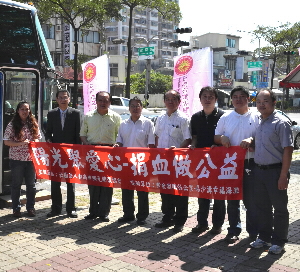 陽光聚愛心--捐血做公益活動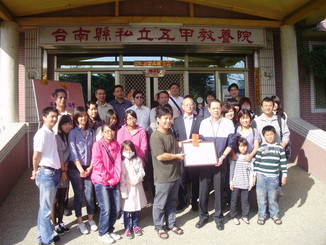 陽光送愛心--關懷傳佳音 公益慈善關懷活動陽光送愛心-關懷傳佳音 公益慈善關懷活動活動日期：(日)活動地點：龍崎區龍崎教養院幸福陽光慈善電影欣賞會活動日期：(六)活動地點：台南新光影城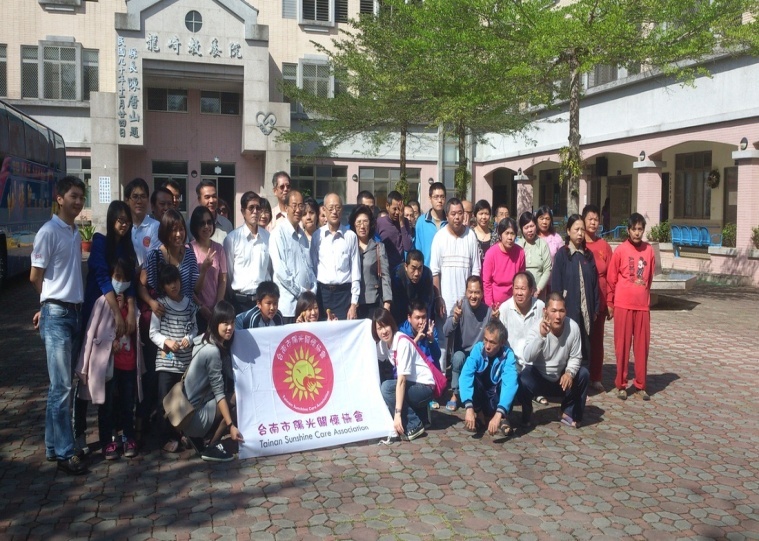 陽光送愛心--關懷傳佳音 公益慈善關懷活動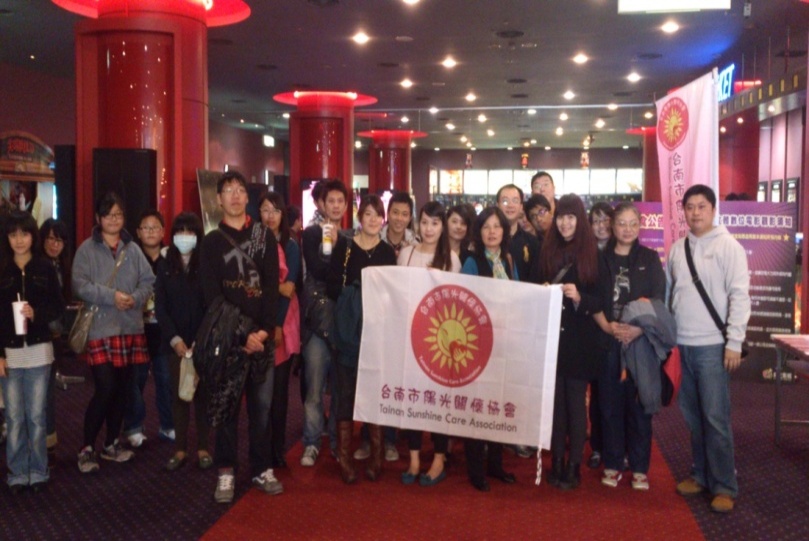 幸福陽光--慈善電影欣賞會科           　　　　　　目科           　　　　　　目科           　　　　　　目科           　　　　　　目金　　　　　　　額金　　　　　　　額備            註款項目項目收入支出備            註1＜經費收入＞1(會費收入)1入會費10,000 2常年會費97,600 　共80人2(捐款收入)1職務捐款250,000 2社會捐款10,000 3(其它收人)1利息收入536 2＜經費支出＞1(業務費)1捐贈-贊助款28,8802捐贈-獎助學金191,0003捐贈-慈善扶助86,0002(經常費)1郵電費3,8882印刷費5,0703餐飲費67,0104交通費30,1715裝訂費8,2507交際費6,7308手續費1,8859雜費80011運費45012通訊費5,00013會員福利27,000小計368,136 462,134餘絀數 -$ 93,998 101年度餘絀數 $ 381,976總餘絀數 $ 287,978餘絀數 -$ 93,998 101年度餘絀數 $ 381,976總餘絀數 $ 287,978餘絀數 -$ 93,998 101年度餘絀數 $ 381,976總餘絀數 $ 287,978餘絀數 -$ 93,998 101年度餘絀數 $ 381,976總餘絀數 $ 287,978餘絀數 -$ 93,998 101年度餘絀數 $ 381,976總餘絀數 $ 287,978餘絀數 -$ 93,998 101年度餘絀數 $ 381,976總餘絀數 $ 287,978餘絀數 -$ 93,998 101年度餘絀數 $ 381,976總餘絀數 $ 287,978計畫月份實 施 項 目備 註二月份辦理本會理、監事會議暨歲末聯歡晚會三月份受理102學年度第二學期獎助學金申請五月份辦理協會會員大會五月份召開理事暨監事聯席會議七月份召開理事暨監事聯席會議八月份秋節救濟訪貧九月份受理103學年度第一學期獎助學金申請十月份召開理事暨監事聯席會議十一月份捐血活動、社會公共議題、公民座談十二月份冬令救濟科           　　　　　　目科           　　　　　　目科           　　　　　　目科           　　　　　　目金　　　　　　　額金　　　　　　　額備            註款項目項目收入支出備            註1＜經費收入＞1(會費收入)1入會費20,000 20人(新會員)2常年會費154,800 109人+20人(新會員)2(捐款收入)1職務捐款560,000 2社會捐款20,000 3(其它收入)1利息收入600 2＜經費支出＞1(業務費)1捐贈-獎助學金200,0002捐贈-慈善扶助100,0002(經常費)1郵電費5,0002印刷費6,0003餐飲費70,0004裝訂費10,0005交通費30,0006通訊費5,0007交際費5,0008手續費2,0009雜費2,00010會員福利20,0003(辦公費)1辦公用品5,0002器具購置5,0003文印費10,0004文具用品5,0004(人事費)1勞務費275,400小計755,400 755,400會員編號姓名姓別連絡電話郵遞縣市區域通訊地址(主通訊)P-0001王萬霖男06-2356369701台南市東區小東路254巷2弄7號P-0002陳膺仁男701台南市南區中華南路二段201號P-0003郭海濱男06-3840888709台南市安南區工環路11號P-0004陳建榮男06-3840888#201709台南市安南區工環路11號P-0005蔡有仁男06-2644479702台南市南區鹽埕路67號P-0006張永文男06-6562211730台南市新營區富強街61號6樓P-0007洪頂力男701台南市東區崇善路740號P-0008戴清泰男06-2726168717台南市仁德區太子路102號P-0009張芳嘉男06-2534696710台南市永康區正南二街86巷18號P-0010林錦溝男06-2821102704台南市北區旭日街113號P-0012楊天順男06-2913581702台南市南區文南路17號P-0013鄭美麗女06-2894004701台南市東區崇德四街7巷21號P-0014黃崇熙男704台南市北區小北路51號P-0015魏國財男06-5930591704台南市北區公園路451巷65號P-0016許春木男06-2204123704台南市北區長榮路4段183巷74號P-0017黃敏玲女06-2971221
06-3903921704台南市北區長榮路4段183巷74號P-0018王士豪男06-2977529708台南市安平區郡平路181號10F之20P-0023郭晉溢男06-2629209702台南市南區明興路1019號P-0025吳椿卿女06-2726167717台南市仁德區太子路102號P-0026王榕藝男06-2870594709台南市安南區公學路五段697巷167號11F之1P-0029王介秀女06-2356369701台南市東區小東路254巷2弄7號P-0030葉奕菁女701台南市東區東平路56-1號3FP-0031郭欽仁男06-2673622717台南市仁德區仁愛里仁愛801號P-0032蔡政祐男06-2812295704台南市北區民德路90巷36號P-0033周裕敏男06-2215788700台南市中西區中正路101號P-0034戴宏展男06-2726168717台南市仁德區太子路102號會員編號姓名姓別連絡電話郵遞縣市區域通訊地址(主通訊)P-0035丁澤祥男06-2110566700台南市中西區民族路二段153號12F之3P-0037吳三成男06-2938616708台南市安平區建平七街192號P-0040吳俊賢男709台南市安南區大安街214號P-0041李嘉清男06-2981307708台南市安平區建平七街82號P-0046林忠勇男723台南市西港區後營里249號P-0047徐國棠男06-2672889701台南市東區崇明六街28號P-0048曾根盛男06-6565880730台南市新營區金華路一段392號P-0049洪德勝男06-2023839710台南市永康區自強路680號P-0051黃先柱男701台南市東區裕農路103號P-0052林俊憲男06-2530036710台南市永康區鹽行里中正南路392號P-0054郭建首男709台南市安南區科技一路36號P-0056郭宗泰男701台南市東區大同路一段175巷135弄23號P-0057許進勝男06-6022821710台南市永康區正南一街92巷37弄9號P-0058薛宸元男402台中市南區大慶街二段58巷2號P-0059朱進春男06-7214876722台南市佳里區佳西路112號P-0060林素珍女06-3840528704台南市北區林森路3段84巷2弄28號P-0061林銀柳女06-3840345709台南市安南區工業二路28號P-0062沈木林男06-3840722709台南市安南區工業三路18號P-0065陳春利男06-2614186702台南市南區中華西路一段103號P-0066陳振文男06-6560828730台南市新營區復興路620巷51號P-0070田容瑜女708台南市安平區永華路二段819號13F之4P-0071胡炳昆男704台南市北區文成三路128號P-0075蔡欣潔女06-2652953702台南市南區鹽埕路103巷28弄4號P-0076林侑勳女717台南市仁德區太子里長興五街14巷2弄1號P-0078陳明焜男06-2729185717台南市仁德區太子路138號P-0080曹顧贏男07-5548168804高雄市鼓山區大順一路439號7F之1P-0081歐必勇男06-2532385710台南市永康區正南一街107巷43號會員編號姓名姓別連絡電話郵遞縣市區域通訊地址(主通訊)P-0082利玉隣男06-6561768703台南市新營區復興路511巷16號P-0083詹益寧男06-2999799708台南市安平區育平五街六號18F之13P-0084楊東憲男06-3840588709台南市安南區工業二路30號P-0085許銘記男06-2052771710台南市永康區南興路112巷40弄10號P-0086黃益謨男710台南市永康區永正路85巷1號P-0087李漢宗男06-3599894704台南市北區文賢路678號P-0088陳重宜男06-2956118708台南市安平區華平路535號P-0089吳平昆男06-2892156701台南市東區中華東路二段77號14樓P-0092鄭霽野男717台南市仁德區中正路一段213號P-0093劉郁芬女06-3840771709台南市安南區工業三路52號P-0094林宜慶男06-2951177708台南市安平區建平路567號4樓P-0096吳丁炎男06-5911119712台南市新化區那拔林35-5號P-0097王振良男704台南市北區文賢路242巷34號P-0099楊再添男700台南市中西區大新街21巷8號P-0104蔡長泰男06-2373855701台南市東區府東街22號5樓P-0105黃蓮月女702台南市南區新興路113巷11號P-0106洪福龍男06-6377175730台南市新營區中山路53號P-0107林呈昇男06-7822023726台南市學甲區秀昌里煥昌33鄰118-7號P-0108蘇憲國男709台南市安南區育安四街31巷17號P-0109陳福元男06-3583036704台南市北區大港街124巷27號P-0110侯健生男708台南市安平區建平五街184巷15弄15號P-0111甘文一男06-2731644710台南市永康區西勢路82巷63號P-0112蔡元翊男06-7221758722台南市佳里區仁愛路350-1號P-0113蕭志原男06-2565645709台南市安南區本田路3段677號P-0114徐明賢男06-2454115709台南市安南區義安街50號1FP-0115胡志炫男06-2055688717台南市仁德區中正路三段523巷168號P-0116潘明傑男06-2710252717台南市仁德區太子四街41巷16號會員編號姓名姓別連絡電話郵遞縣市區域通訊地址(主通訊)P-0117黃朱寶男06-3368367717台南市仁德區後壁里德洋路126-1號.P-0118江政賢男06-2340990701台南市東區林森路一段377號6樓P-0119蘇奕榮男06-2222161700台南市中西區天后里民族路二段411號P-0120陳建欽男06-2952522708台南市安平區華平路672巷10號5樓P-0121鄧碧華女704台南市北區公園南路370巷11號19樓之3P-0122王英鐘女06-2566839709台南市安南區培安路488號P-0123張啟超男06-2824232704台南市北區大武街492巷32-2號P-0124王迺仁男704台南市北區公園南路219號姓名會員編號會員編號－－兩吋照片兩張出生年生日性別性別兩吋照片兩張身份證字號行動電話行動電話兩吋照片兩張連絡電話傳真電話傳真電話戶籍地址（　　）　　　　市　　　　區　　　　（　　）　　　　市　　　　區　　　　（　　）　　　　市　　　　區　　　　（　　）　　　　市　　　　區　　　　（　　）　　　　市　　　　區　　　　（　　）　　　　市　　　　區　　　　通訊地址（　　）　　　　市　　　　區　　　　（　　）　　　　市　　　　區　　　　（　　）　　　　市　　　　區　　　　（　　）　　　　市　　　　區　　　　（　　）　　　　市　　　　區　　　　（　　）　　　　市　　　　區　　　　任職單位職稱職稱最高學歷科系科系社團經歷推薦人推薦人審查結果會員類別會員類別本人　　　　　即日起，自願加入社團法人台南市陽光關懷協會，並遵守協會各項決議，願共同參與協會所舉辦各項社會服務活動。　　　簽章：中華民國　　　年　　　月　　　日本人　　　　　即日起，自願加入社團法人台南市陽光關懷協會，並遵守協會各項決議，願共同參與協會所舉辦各項社會服務活動。　　　簽章：中華民國　　　年　　　月　　　日本人　　　　　即日起，自願加入社團法人台南市陽光關懷協會，並遵守協會各項決議，願共同參與協會所舉辦各項社會服務活動。　　　簽章：中華民國　　　年　　　月　　　日本人　　　　　即日起，自願加入社團法人台南市陽光關懷協會，並遵守協會各項決議，願共同參與協會所舉辦各項社會服務活動。　　　簽章：中華民國　　　年　　　月　　　日本人　　　　　即日起，自願加入社團法人台南市陽光關懷協會，並遵守協會各項決議，願共同參與協會所舉辦各項社會服務活動。　　　簽章：中華民國　　　年　　　月　　　日本人　　　　　即日起，自願加入社團法人台南市陽光關懷協會，並遵守協會各項決議，願共同參與協會所舉辦各項社會服務活動。　　　簽章：中華民國　　　年　　　月　　　日本人　　　　　即日起，自願加入社團法人台南市陽光關懷協會，並遵守協會各項決議，願共同參與協會所舉辦各項社會服務活動。　　　簽章：中華民國　　　年　　　月　　　日提案人案  由決  議團體名稱社團法人台南市陽光關懷協會社團法人台南市陽光關懷協會社團法人台南市陽光關懷協會社團法人台南市陽光關懷協會社團法人台南市陽光關懷協會社團法人台南市陽光關懷協會社團法人台南市陽光關懷協會會址台南市東區小東路254巷2弄7號台南市東區小東路254巷2弄7號台南市東區小東路254巷2弄7號電話(06)235-6369傳真(06)237-6815會務人員聯絡資訊會務人員聯絡資訊會務人員聯絡資訊會務人員聯絡資訊會務人員聯絡資訊會務人員聯絡資訊會務人員聯絡資訊會務人員聯絡資訊職稱姓名手機E-mailE-mailE-mailE-mailE-mail總幹事陳膺仁0921-177272yinjenc@yahoo.com.twyinjenc@yahoo.com.twyinjenc@yahoo.com.twyinjenc@yahoo.com.twyinjenc@yahoo.com.tw副總幹事副總幹事副總幹事秘書李思慧0922-625526szufui@hotmail.comszufui@hotmail.comszufui@hotmail.comszufui@hotmail.comszufui@hotmail.com秘書